The Early History of F# (HOPL IV – second submitted draft)DON SYME, Principal Researcher, Microsoft; F# Language Designer; F# Community ContributorThis paper describes the genesis and early history of the F# programming language. I start with the origins of strongly-typed functional programming (FP) in the 1970s, 80s and 90s. During the same period, Microsoft was founded and grew to dominate the software industry. In 1997, as a response to Java, Microsoft initiated internal projects which eventually became the .NET programming framework and the C# language. From 1997 the worlds of academic functional programming and industry combined at Microsoft Research, Cambridge. The researchers engaged with the company through Project 7, the initial effort to bring multiple languages to .NET, leading to the initiation of .NET Generics in 1998 and F# in 2002. F# was one of several responses by advocates of strongly-typed functional programming to the “object-oriented tidal wave” of the mid-1990s. The development of the core features of F# happened from 2004-2007, and I describe the decision-making process that led to the “productization” of F# by Microsoft in 2007-10 and the release of F# 2.0.  The origins of F#’s characteristic features are covered: object programming, quotations, statically resolved type parameters, active patterns, computation expressions, async, units-of-measure and type providers. I describe key developments in F# since 2010, including F# 3.0-4.5, and its evolution as an open source, cross-platform language with multiple delivery channels. I conclude by examining some uses of F# and the influence F# has had on other languages so far.The history of the F# programming language is an arc drawn from the 1970s to the present day.  Somewhere, back in the early 1970s, an idea was born in the mind of Robin Milner and his colleagues Lockwood Morris and Malcolm Newey of a succinct, fully type-inferred functional programming language suitable for manipulating structured information. .  Building on the tradition of LISP (and indeed using LISP as their implementation vehicle), this language became ML – Meta Language - and is the root of a tradition of “strongly typed functional programming languages” that includes Edinburgh ML, Miranda, Haskell, Standard ML, OCaml, Elm, ReasonML and PureScript. F# is part of this family.The history of Standard ML has been told elsewhere. ML-family languages are often associated with formalism, a theme I explore later in this article. However, a primary concern of Milner and co. from the outset was pragmatic usability. This group needed their language for a specific purpose: to succinctly and accurately program the proof rules and transformations (“tactics”) of a theorem proving system called LCF, at that time on PDP-10 machines. Pragmatic choices included the use of mutable state (to allow proof state to be stored in an interactive system) and a type inference system (later called Hindley-Milner or Damas-Milner type inference), allowing the code for derived tactics to be both succinct and automatically generalized.  A similar theme of pragmatism ran through later ML dialects as well, including OCaml , witnessed by both the language design and tooling such as the OCaml C Foreign Function Interface (FFI).Rolling forward, to the present day, key ideas stemming from the 1970s are at the core of the F# language design and central to the day-to-day experience of using the language.  Like all ML-family languages:The core paradigm supported by F# is still strongly typed functional programming;The core activity of F# is still defining types (type X) and functions (let f x = …) and these declarations are type-inferred and generalized automatically;F# still aims to support a mode of programming where the focus is on the domain being manipulated rather than on the details of programming itself.Today, books are published which extoll the virtues of F# for “Domain Driven Design”.  This is not so far removed from the early role of ML where the “domain” was the symbolic representation of terms and theorems of the LCF logic. The “spirit” of ML is very much alive in F#, as it was always intended to be. The leap from 1970s to the present day spans a period of massive change in the computing industry: we have shifted from PDP-10s to cloud systems, from punch cards to mobile phones, from edit-line to tooling-rich IDEs, from small to massive storage, from no-network to ubiquitous network. This article tells the story of how F# developed, the industry and academic contexts in which this occurred, the immediate influences on the language and its distinctive contributions. The story intersects with many other histories in programming language design, including the complex histories of functional programming, object-oriented programming, type systems, runtime design, operating systems and open source software, and emphasis is placed on the genesis of F# as one of several reactions to the “object-oriented tidal wave” of the early 1990s.  The story is necessarily incomplete and told largely from the personal perspective of the author, the designer of the language, and I apologize for that. Where references are not provided the text is offered as source material based on the recollection of the author.I have started with the core idea of the ML-family of programming languages: type-safe, succinct, accurate, domain-oriented functional programming. From my perspective, this idea has “held strong, held true” throughout this era of change. Whether that is through obstinacy, coherence or coincidence is something I leave the reader to assess. What is F# in 2018?In 2018, F# is described on its documentation pages as “a functional programming language that runs on .NET.” The F# language guide calls out the following major features of the language, providing useful clarity about what the language is today:functions and modulespipelines and compositionlists, arrays, sequencespattern matching active patterns type inferencerecursive functionsquotationsrecord types, discriminated union typesoption typesunits of measureobject programmingasynchronous programmingcomputation expressionstype providersThe documentation continues with an explanation of the main tooling and libraries available for F# programming, includingcross-platform compilation and execution;the primary F# and .NET libraries;web, mobile and data programming toolkits;editing tools from Emacs to Visual Studio, VS Code and Jet Brains Rider (TM);how to use F# with the cloud platform of the company providing the documentation.Other resources for F# follow a similar order of explanation, e.g. Fable is a packaging of F# for client-side web programming compiling to JavaScript, and WebSharper  and SAFE-Stack emphasize the use of F# as a “full-stack” language where both client and server components are written in the same language. That’s what F# is today: an open-source, cross-platform, strongly-typed, succinct programming language with broad applicability to many different programming scenarios and much loved by its users.  The language community centers around the F# Software Foundation (FSSF, a US non-profit), and social media such as Twitter. F# has had influence – most directly on C# but also more broadly – I discuss this in the conclusion.  But how did we get there?Background: Languages, Programmability at Microsoft and the Creation of .NET The 1970s-80s saw continual, rapid expansion of the computing industry, from transistor design and chip fabrication to software development and applications. Software development tooling both boomed and consolidated with the development and adoption of many different programming paradigms and languages, including BASIC, PASCAL, Prolog, Modula 2 and C.  Accompanying each were commercial variations (Visual Basic, Turbo Pascal, Borland C for example). Languages such as Logo served to spark the imagination of a new generation that programming could be “different” and a bold new era of “fourth generation languages” was promised. At this time, Microsoft also saw massive expansion as an operating system and applications company.  Microsoft started by building programming tools in 1975 and the importance of programmability – both as a commercial and technical undertaking – was “in the bones” of the company and its CEO Bill Gates.  Through the 1980s his primary concern with regard to programmability was commercial: how to support the creation of applications and a commercial ecosystem of independent software vendors (ISVs) for the DOS and Windows ecosystems.  What mattered most was the sheer number of developers using these platforms, for developers would feed the growth of these ecosystems.  The company created tools such as Visual Basic to satisfy the mass-developer market, and versions of C for more hard-core developers, a distinction that later got characterized as tools for “Mort” (Visual Basic) and “Einstein” (C++). Such tooling was pitted against a myriad of rapid development environments such as HyperCard and ToolBook and Microsoft succeeded hands-down, becoming dominant in application development worldwide and achieving a monopoly position in operating systems.  Microsoft also made numerous other programming tools including FoxPro and a FORTRAN compiler, later discontinued.The late 1980s saw a new wave of thinking coalesce around “object-oriented” programming, and this became increasingly influential in applied software development and academia.  Indeed, object-orientation moved from the margins to be central to the conceptualization of software development.  The pattern of languages with commercial toolchains repeated: examples include the first C++ commercial compilers in 1985, Borland C++ in 1992 and IBM Smalltalk in 1993.   Foremost amongst the drivers towards OO was the rising prevalence of user interface elements in software: applications were now interactive and made of “buttons” and other “widgets”, these widgets were easily conceptualized as “objects” combining state and behavior, and these widgets could be hierarchically classified. Procedurally-oriented languages were unable to express such abstractions directly in code, and languages without subtyping found it hard to express the necessary relationships between widgets. People assessed languages by asking two primary questions: “does it support inheritance?” and “is everything an object?”.  Any newly proposed language that did not meet these criteria quickly became marginalized into relative obscurity. The prospect of an industry-shifting nexus between this new wave of software development methodology and an operating system company drew tantalizingly near. For example, the launch of NEXTStep 3.0 in 1993 featured heavy focus on “objects” as a concept that the NEXTStep OS somehow supported (in practice this meant that NeXTStep application development was based on Objective C – the OS itself, was written in C). This was used by Jobs to demonstrate its sophistication and technical maturity. When Java was developed in 1991-95, and released in 1996, it was a deep challenge to Microsoft in at least six ways: Java was object-oriented and “modern”;Java promised Write Once Run Anywhere software development that could in theory cut the dependence on a particular operating system; Java was developed by a direct rival in the upper-end operating system market; Java was positioned as a web-technology at the dawn of the web, potentially capable of delivering end-user applications via the browser;Java used a set of technical devices such as a virtual machine (VM) and garbage collection (GC); and Java was recognized as a contribution to applied academic computer science, bringing on board a constituency who had been largely ignored by Microsoft. As a result, Java became embraced as a de-facto standard for typed object-orientation.Microsoft was initially slow to respond.  Internally, the company was committed to C for implementing its flagship products but had plenty of assembly code as well. Given the target hardware specs it was unrealistic to write Windows or Microsoft Word in a heap-allocating “toy” language like Java, so Java was not going to become the major language of internal use at Microsoft quickly. Further, external-facing RAD environments like Visual Basic didn’t immediately benefit from the structured approach to OO found in class-oriented languages. With a tidal wave of Java hype flooding the industry, Microsoft responded by embracing Java, licensed from Sun in 1996 (Microsoft J++), but subsequently faced legal action for extending the language. This formed part of the background to United States v. Microsoft Corp, a legal case running from formally from 1998 to 2001 though with its roots in earlier actions. In this case the U.S. government accused Microsoft of illegally maintaining its monopoly position in the PC market, through restrictions on PC manufacturers relating to internet browser software and other programs such as Netscape and Java. The initial trial recommendations were to break-up Microsoft as a company, later settled to lesser remedies. In 1997, Microsoft changed tack and started the internal development of a new programmability platform which could address the fundamental challenge of Java, while also addressing the needs specific to Windows programmability.  Initially called COM+ 2.0 or Lightning, and eventually .NET, the founding principles of the runtime environment were as follows:It would support multiple programming languages, including Visual Basic, C++ and Java. Additionally, a new language was started, under the design of Anders Hejlsberg, initially called COOL and later C#.It would support a bytecode, garbage collection, JIT compilation and “middleware” features such as stack-based security checks and remoting. Additionally, the runtime would support unsigned integers, unboxed representations and install-time compilation.It would be made specifically for application development on Windows, including native interoperability to C-based Win32 APIs and built-in support for COM. However, it would also be sufficiently general that porting to other operating systems would be theoretically possible.Its SDK would be offered free and aligned with emerging efforts in academic relations, then managed by Microsoft Research, founded in 1992.The decisions around Lightning were regularly reviewed by Bill Gates. Through the efforts of two “developer evangelists” - Peter and James Plamondon – a key decision was made: Lightning would be a multi-language runtime rather than just a fixed set of languages decided by Microsoft.  An outreach project called “Project 7” was initiated: the aim was to bring seven commercial languages and seven academic languages to target Lightning at launch. While in some ways this was a marketing activity, there was also serious belief and intent.  For help with defining the academic languages James Plamondon turned to Microsoft Research (MSR).From the perspective of the history of F#, this is a moment when largely unrelated traditions in the history of computer science began to merge and intertwine: the worlds of Robin Milner and Bill Gates began to meet.MSR had been founded in 1992 and expanded to Cambridge UK in September 1997. Andy Gordon (a high-profile young researcher in programming language theory) and Luca Cardelli (author of one of the first ML implementations and prolific researcher) were hired, followed in September 1998 by Simon Peyton Jones (a leading Haskell contributor), Nick Benton (a theorist and initiator of MLj, discussed later), Cedric Fournet (a core member of the OCaml team), Sir Tony Hoare (world famous computer scientist) and Don Syme (the author of this paper; undergraduate student of early ML contributor Malcolm Newey in Australia; PhD student of Mike Gordon; with a background in functional programming, formal verification and Java). MSR eventually employed over 500 researchers and engineers in various locations.  Suddenly Microsoft was brimming with academic computer scientists, though in a separate “org” to the “product teams”.  Many were eager to make an impact on Microsoft’s product range, and there was cultural memory from Bell Labs (Cardelli), DEC-SRC (Cardelli), Compaq (Gordon) and Intel (Syme) that this was how such labs “paid the bills”.  Each researcher was in their own way deeply evangelical about one point-of-view or another in computer science and often held tribal allegiances to their corresponding communities in academia, both of which shaped their interactions with product teams and the projects they chose. Many in the formal verification and theory areas had experience of strongly-typed functional programming. Robin Milner, the originator of the ML family of languages, was head of department at Cambridge University “across the road” and was held in high esteem as a pioneer in the field of research. On the other side, Microsoft was entering a phase where it was becoming deeply committed to a multi-language runtime and wanted to be seen to innovate positively.  Lightning already had many of the core elements of a typical functional language implementation (GC, JIT, bytecode), and promised to unite disparate themes in programming, though initially within the confines of the Windows operating system. The scene was set for interesting things to happen. The Lightning effort was renamed NGWS and then finally called .NET on launch in 2000.  Background: Strongly Typed Functional Programming through the 1990s – Calculi, Miranda, OCaml, Haskell and PizzaWhile Microsoft was establishing its monopoly position in the early 1990s, and object-orientation was sweeping the globe, the world of strongly typed functional programming was small and marginalized yet active and vibrant.  This world overlapped with other fields of activity, which we would now call “PL research” but at the time included formal verification, type theory and programming logics and an increasing dose of category theory. This world was heavily influenced by foundational calculi, most obviously the Lambda Calculus and its variations such as System F, followed by concurrent calculi such as CCS and the Pi Calculus.  Efforts to identify unifying object calculi were well underway and workshops such as FOOL searched for foundational formalisms for new constructs being added to existing languages.“Formal methods” was an overlapping field in its hey-day in the 1980s, with major government initiatives in formalized hardware and software.  Controversies and the relatively modest successes of formal methods in industry saw researchers in the 1990s look to more pragmatic techniques for bug-finding including model checking and static analysis tools. Systems such as SMV, Z, ACL, HOL88, PVS, HOL90, Isabelle and commercial offerings were used to model, formalize and verify aspects of software and hardware designs.   Functional languages were often used to implement and script these systems, e.g. Edinburgh ML (HOL88), Standard ML (HOL90, Isabelle), OCaml (Coq, NuPRL), Caml Light (HOL-Lite), LISP (ACL2, PVS).  These systems thus formed a core constituency of adoption of strongly-typed functional languages and held functional programming close to more theoretical communities.  The Formal Definition of Standard ML and its commentary were seen by some as almost holy texts, enshrining the virtues of standardization, cooperation, formalism and theory. At the same time, some functional programming systems were closely aligned to research on parallel programming, e.g. Parallel ML  and parallel versions of Haskell.  Together these formed the context in which I first encountered strongly typed functional programming and ML in my undergraduate research work.The FDIV bug at Intel, discovered in 1994, led to a significant increase in formal verification investment on the part of hardware manufacturers. Intel turned to academia for help and among the projects brought in was Forte, led by Carl Seger, a toolchain using BDDs and theorem proving to verify the data paths of floating point circuits with respect to an IEEE model.  The Forte toolchain was built around a strongly typed functional language called Forte FL. Although not otherwise influential on programming language design, this is mentioned because I was employed as an intern on this project in 1996-97 and in this context experienced the extreme effectiveness of strongly-typed FP as a “glue language” for symbolic manipulations in applied formal verification, an early application domain for F#.. Forte FL also made many pragmatic choices, for example when interoperating with external data and the inclusion of quotations in the design of a strongly-typed language. This experience had significant impact on the later design of F#.Strongly-typed FP also saw significant use through Miranda, first released in 1985. During the 1990s the small world of strongly-typed functional programming also split and diverged in ways typical of active research communities.  Haskell 98 united the streams of lazy, pure functional programming, precursors included HOPE and Miranda.  Standard ML from 1989 remained the unifying effort for mixed functional-imperative languages. However, the INRIA Project Cristal group saw the standardization as premature, and instead created Caml Light and then OCaml.. Standard ML itself was heavily associated with its innovative module system and saw practical implementations in Poly ML, Standard ML of New Jersey and MLton.Strongly-typed FP languages and compilers saw an ongoing trickle of interest, adoption and use. While not enough to challenge the massive adoption of C, C++ and Java, and largely unnoticed by industry, they were enough to sustain the languages, promote research and create small cohorts of dedicated advocates of OCaml, Standard ML and Haskell.  People who had the good fortune to use these languages in practice (including myself) experienced dramatic increases in productivity as well as some frustrations. As with the original ML implementation, the domain of use was typically symbolic programming of some kind. The experience of productivity was due to the peculiar effectiveness of the combination of features on offer: the “magic” of Hindley-Milner type inference to support safe, compositional programming; the effectiveness of parametric polymorphism (generics) and discriminated unions to describe and manipulate domain data; the correctness benefits of programming without pervasive null values; the close correspondence between code and formal models. These were in addition to the elegance and expressive power of expression-oriented programming, well-known from LISP but newly rediscovered with joy and delight by user after user. There was a strong feeling that these languages had the potential to be used much more broadly, and that valuable programming techniques were being lost through the widespread embrace of Java.  The tidal wave of interest in object-orientation in the early 1990s had significant impact in academia, just as in industry.  By the mid-1990s many in the world of FP and PL were genuinely shocked, bewildered, disoriented and in some cases disillusioned by the rise of C++, Java and OO in general.  Reactions varied, and I now examine responses to the OO tidal wave that are key to understanding the genesis of F#, Scala and other languages in the 2000s. One response to object-orientation was to “give in” and work on Java implementations. Others worked on formalisms around Java, and indeed I initially did just that for my PhD thesis  and others formulated and published foundational object calculi. Some responded by integrating object-oriented features into FP languages: LISP had already added CLOS, the Common LISP object system and OCaml saw the introduction of new forms of genericity (“row-polymorphism” and “column polymorphism”) used as the basis for a fascinating object system..Another response was to propose to integrate specific technical features associated with strongly-typed functional languages into “mainstream” OO languages.  Wadler and Odersky led the charge with the development of Pizza, a variation of Java that incorporated parametric polymorphism (generics), discriminated unions and first-class function values.  This was subsequently trimmed-down to the proposal Generic Java (GJ), and later heavily influenced C#, Scala and F#. Ultimately GJ became the basis for Java generics, though its use of “erasure” and lack of accurate runtime type information were significant compromises. An alternative angle was to “deconstruct” functional programming itself and examine the underlying problems (as exhibited by implementations of Haskell or Standard ML for example). One instance of this was the paper Why no one uses functional languages . This paper was central to my understanding of the programming language landscape as I started at Microsoft Research in 1998.  Instead of blaming the unwashed masses for their ignorance, Wadler’s paper outlines seven problems of strongly-typed FP implementations at the time: Libraries, Portability, Availability, Packagability, Tools, Training, Popularity.  It also listed Performance and Ignorance as non-reasons. The early development of F# was essentially an effort to address each of these.Further, some responded by trying to compete via new commercial implementations of strongly typed FP languages including Poly ML and Harlequin ML. However, these saw little adoption and left the community with the feeling that the support of a “big player” in the industry was needed. A final response was to attempt to use the JVM as a substrate for implementing established functional programming languages, and thereby as a delivery vehicle for FP into the browser and the web (the nascent driving force behind Java at the time).  Foremost in these efforts was MLj, a research/commercial implementation of Standard ML by Benton, Kennedy et al. at Persimmon.  MLj was a whole-program compiler which allowed interop with the Java ecosystem through object programming extensions. When the research arm of Persimmon folded in 1998, Benton moved to MSR Cambridge, followed later by Kennedy, bringing experience highly relevant to .NET and later F#. Despite these various responses, there was also strong anathema to object-orientation in theoretical communities: proponents of OO were too readily labelled with the tar-brush of heresy: “unprincipled nonsense”, “lacking theoretical foundations” and similar.  That completes our summary of the general surrounding context as I joined Microsoft Research in 1998 and began precursor work leading to F#. For completeness, the background influences I am aware of were as follows:I had used strongly typed functional programming, mostly in the context of theorem proving systems (Edinburgh ML in HOL88, Standard ML of New Jersey in HOL90, Caml-Light in HOL-Lite, ForteFL at Intel). I had come to love them, while appreciating their weaknesses. In my undergraduate work I had been supervised by one of the originators of ML, Malcolm Newey. Through my PhD work, the OCaml community and MSR Cambridge, I was involved in overlapping communities that saw strongly typed functional programming as the norm.I had used object-oriented languages (C++, Java) including studying Java and the JVM formally as part of my thesis work.  My experience with C++ at university in 1992 had been negative, particularly through the over-use of hierarchical classification in student projects – both as a modelling technique and its encoding in class hierarchies.  As a child, from 1980-87, I had used BASIC and Logo (Apple II) and Turbo Pascal (Windows). As a student, I used Prolog, C, Scheme, Modula 2. A comparative programming languages course provoked interest in a range of languages. In early employment I had used Prolog on Windows for an Australian software company (SoftLaw, 1990-1993). I had implemented several strongly-typed language, proof and compilation systems as part of my PhD thesis work using various ML dialects and toolchains including SMLNJ, MoscowML, Caml-light and OCaml. Additionally, I had, somewhat unusually for the times, also implemented some visual tooling for these systems, notably a graphical proof editing IDE for HOL90  and a proof editing workbench for the theorem prover DECLARE .  I had a positive disposition to IDE tooling and understood the interaction between IDE tooling and language design.In 1996-98, I had been exposed to the work of academic leaders such as Drossopoulou, Leroy, Wadler and Odersky to synthesize OO and functional programming .I was part of discussions trying to reimagine how we deliver strongly-typed functional programming to “the masses”.Project 7 and .NET Generics When Project 7 kicked off at Microsoft, the researchers at MSR Cambridge recommended the following languages for inclusion on the academic stream: Eiffel, Mercury, Standard ML, OCaml, Scheme, Alice and Haskell.  The biases of the research group at MSR are clear here: 6 of 7 recommendations were strongly typed languages, and 3 of 7 were firmly “strongly typed functional languages” in a specific sense of the term, e.g. incorporating Hindley-Milner type inference and having functions as first-class values. Commercial languages in Project 7 included Perl, Python, Cobol and Ada. Academic or commercial partners were found for each, funding was provided by Microsoft and workshops were arranged at MSR Cambridge and elsewhere.In retrospect Project 7 was flawed but not catastrophically – some of the researchers didn’t engage, few of the language implementations saw much use, and the costs to maintain them were high. While you can still buy and use Cobol.NET today, .NET programming is dominated by the Microsoft-supported languages C#, Visual Basic and F#, and the JVM has a more vibrant multi-language ecosystem. However Project 7 did have definite technical impact: for example, at this stage, Gordon and Peyton Jones engaged with the designers of .NET, and argued successfully for the inclusion of tailcalls as a first class operation (the “tail.” instruction in the .NET bytecode), both to support some of these languages and as a way of differentiating the .NET bytecode from the JVM.  This started .NET down a long technical path of innovation and differentiation led by the demands of the languages being brought to the platform.  Project 7 also had an impact by raising the question of “language interoperability”: it was one thing to get languages targeting a common substrate, another to get them to interoperate.  In 1999, I and colleagues wrote the internal whitepaper “Proposed Extensions to COM+ VOS” which argued that a primary objective of the COM+ Runtime is to deliver services and performance that are clearly technically superior to those provided by other potential backend runtime environments.and that Microsoft should “get serious about language innovation”.  Five technical features were proposed, of which “generalized delegates” (i.e. functions as first-class values) and “enhanced parametric polymorphism” were the more serious.  The influence of Pizza and GJ is strong here and these are explicitly mentioned as competitors. I also developed ILX, an extension to the .NET bytecode incorporating these features, which I hoped might be adopted by other Project 7 languages, implemented on .NET initially by erasure and compilation to the existing .NET IL..This whitepaper served as the start of the “.NET Generics” project, specifically designed to bring a form of generics to .NET that could work for both C# and other Project 7 languages such as Eiffel, OCaml and Haskell.  .NET Generics and its history is covered elsewhere and over the next 4 years, Syme, Kennedy and Russo worked with enormous dedication to deliver .NET Generics in C# and .NET. The feature encountered enthusiasm, reluctance and indifference from various parts of Microsoft, though a review to Gates in 2001 was well received and started to turn things around.  Ultimately the feature was delivered as part of the 2005 .NET 2.0 “Whidbey” release.  At the same time, Microsoft began to make its first very tentative steps towards embracing open source, and a “shared source” release of the .NET codebase was made called Rotor along with a corresponding extension containing the .NET Generics implementation called Gyro.  A poster from MSR’s internal tradeshow “Tech Fest” is shown in Figure 1. 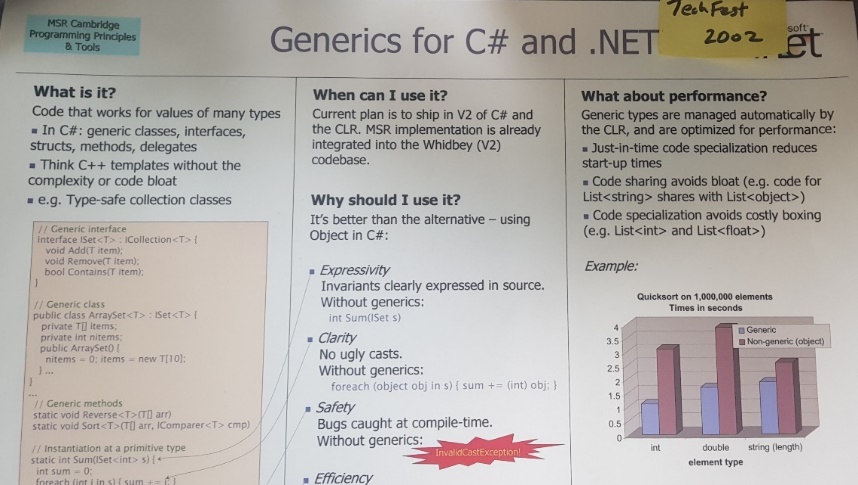 The key premise of .NET Generics is that generic instantiations can be “managed” by the runtime environment, inclnuding the management of runtime type information and the JIT-compilation of fresh code for newly encountered instantiations.  This avoids the need to either tag or box integers and other “unboxed” values – a technique normally needed when combining polymorphism and separate compilation, because the runtime is able to specialize code on-demand.This means the end-programming model in, say, C#, can support a form of generics that is very complete and smooth from the programmer’s perspective: runtime type information is accurate, the process of making and managing instantiations unobtrusive, the code for instantiations is automatically shared based on a policy. .NET Generics has been successful: it is widely adopted by millions of C#, F# and Visual Basic programmers; it is seen as a key differentiating factor of C# over Java; and has been the basis for many later innovations delivered in F#, C# and .NET. For example, generic collections (C# 2.0), LINQ (C# 3.0), tasks (C# 4.0), async/await (C# 5.0) and Span (C# 7.2) all use .NET Generics heavily, as do all F# features.  .NET Generics put .NET years ahead: even today systems such as Java, Go and Scala struggle with the implementation of aspects of genericity such as supporting instantiation at both reference and value types.  Equally, generics is a technical feature that imposed significant costs on Microsoft’s .NET implementation going forward. Generics is most easily implemented via a JIT and attempts to do fully static compilation of .NET code have struggled with the feature.From the perspective of the history of F# (which did not yet exist), the successful delivery of .NET Generics intentionally made .NET a suitable substrate for a “direct” compilation from a strongly typed functional language into .NET bytecode: this was by design, not by accident. For example, it allowed a simple, direct compilation of genericity inferred via Hindley-Milner type inference into .NET Generics with little or no runtime overhead.  Consider simple code such as this in some ML-like dialect:let keyAndData getKey x = (getKey x, x)
let data = [| 1 .. 100 |]
let add x = x + 1
let y = Array.map (keyAndData add) dataHere the generic code has been instantiated at integer type. In many systems of generics such as GJ, values of generic type such as parameter “x” to “keyAndData” would be represented in boxed (heap-allocated) form.  Thus, in the absence of other optimizations, the code above would cause the boxing of the integers as they enter the (generic) “keyAndData” function, and then unboxing as they are passed on to the (non-generic) “add” function.  Such implicit costs for basic collection types would be unbearable and make any Hindley-Milner type-inferred language intrinsically low-performance on .NET. With .NET Generics these specific performance problems go away.  In crucial ways .NET Generics laid a foundation for later work on F#.The Decision to Create F#At MSR, Project 7 also led to the SML.NET project .  SML.NET was a continuation of MLj, mentioned earlier, retargeted to .NET.  SML.NET used a sophisticated whole-program optimizer with de-virtualization and representation transformations and was a faithful implementation of Standard ML with extensions for object programming. The system was of high quality but didn’t gain significant external mindshare.   During 2001, I grew frustrated with SML.NET, which was not yet released even though .NET itself was now public. While respecting the research goals of my colleagues, I was keen to see strongly typed FP delivered in a way that could be readily adopted by large numbers of programmers, and on a path to addressing the seven major themes identified by Wadler in 1998.  The implementation of OCaml was influential on me here: OCaml used a relatively direct and simple compilation strategy, and it was not clear that a whole-program compilation strategy was needed to achieve acceptable and reliable performance.  Further, SML.NET didn’t target .NET Generics, and there was no definite plan to make it do so: the compiler was predicated on the benefits of whole-program compilation and pervasive monomorphization, with the aim of recovering performance and compact code.  As commonly happens in research labs, a divergence of opinion occurred.Initially, in late 2000, in conjunction with Reuben Thomas, I attempted an implementation of Haskell for .NET, using a direct translation from the “Core” intermediate representation of the Glasgow Haskell Compiler (GHC) to the .NET bytecode. This experience was partly successful: small programs ran. However, the advice of Simon Peyton Jones led me to believe that Haskell.NET couldn’t be successful for several technical and cultural reasons:As with other Project 7 languages, running Haskell on .NET “in isolation” was not enough in itself: a primary goal was to make a functional language that was fully part of the .NET ecosystem, with full interop with .NET libraries. Full interop means that every .NET function would need a rendering in Haskell with a Haskell type, so type translation is needed. The type systems were not the same, so the translation is onerous or simply impossible in many cases.  Moreover, to ease the translation, Haskell itself would need to be adapted to incorporate some form of subtyping and object programming and would eventually need the ability to extend an existing .NET class.   The Haskell community was reluctant to contemplate such substantial language changes driven by the requirements of a particular platform. At the time, almost all Haskell code (if you include libraries) needed technical features that lacked corresponding .NET support, including higher-kinded type variables, lightweight concurrency, exceptions (with Haskell’s exception semantics), ephemerons and software transactional memory. So, even interop aside, it would be hard to claim that any Haskell program would run well on .NET; only a subset would do so.   So, work on Haskell.NET stopped.The question of OCaml and JVM/.NET was also being discussed on the Caml mailing list around this time.  An example is the following message from myself, on February 6, 2001:Subject: OCaml on CLR/JVM? (Was RE: OCaml <--> ODBC/SQL Server)> What I cannot find around is a way to easily interrogate and interface 
> in OCaml with an ODBC data source …Now I have to say the obvious: wouldn't it be wonderful if Caml interfaced with either Java or the .NET Common Language Runtime seamlessly so we wouldn't have to keep facing these kinds of questions and problems, and could just leverage existing libraries?   I'm very interested to know if there are people with some time to spare who would be keen to work with me toward a .NET version of OCaml.  I've talked this over from time to time with Xavier, and have done a lot of foundational work for the core language when building a .NET compiler for Haskell.  If you think would be interested, or would simply like to join a mailing list devoted to talking about getting Caml running and interoperating on .NET, then please let me know!This was the first explicit public indication of my desire to create a version of OCaml targeting .NET. Leroy replied on February 8, 2001:I've been working on and off (mostly off, lately) on an OCaml/Java interface that works by coupling the two systems at the C level via their foreign-function interfaces (Java's JNI and OCaml's C interface).  This was strongly inspired by the work of Erik Meijer et al. on a similar Haskell/Java interface.  (These Haskell guys sure are at the bleeding edge of language interoperability.  This is the second interop idea I steal from them, after the IDL/COM binding.)The low-level coupling is surprisingly easy, including making the two garbage collectors cooperate: both the JNI and OCaml's C interface provide enough functionality to get the coupling to work without *any* modification on either of the implementations.  How nice! The only limitation is that a cross-heap cycle (a Java object pointing to a Caml block pointing back to the Java object) can never be reclaimed... (Thanks to Martin Odersky for pointing this out.)…Of course, the low-level interface is type-unsafe, so the real fun is to build a type-safe view of Java classes and objects as Caml classes and objects, and conversely.  I'm still struggling with some of the issues involved.  For instance, it turns out to be much simpler (for the implementation, not for the final user!) to map Java objects to values of abstract Caml types, and treat methods as functions over these abstract types, than mapping Java objects to Caml objects.  That was quite unexpected!One thing I learnt is that the real problem with language interoperability is not how to compile language X to virtual machine Y (this can always be done, albeit more or less efficiently), but rather how to map between X's data structures and objects and those of all other languages Z1 ... Zn that also compile down to Y.  This is obvious in retrospect, but I think many (myself included) often overlook this point and believe that compiling to the same virtual machine is necessary and sufficient for interoperability.  It is actually neither necessary nor sufficient...While this work started with the JVM, I'm pretty sure it can be made to work with the .NET CLR, as soon as it will have a foreign-function interface with features comparable to those of the JNI.  (And I'm sure this will happen eventually, not only because it makes sense, but also because Java has it, so .NET must too :-)Stay tuned for further developments.This lays out the basic question many languages have faced since: should a language have its own runtime and interoperate indirectly with .NET and/or the JVM, or should it target those runtimes directly? Leroy’s response represented a divergence of opinion: Project 7 had envisaged very close interoperability, sharing one virtual machine including memory, code, reflection, JIT, GC and library capabilities, and potentially bringing the object system of the host ecosystem into the language.  The approach described by Leroy was, technically, highly sensible for the existing OCaml implementation, however it didn’t feel right once .NET could be assumed. To me, it would intrinsically run into performance, interoperability, tooling and other issues at boundaries between the languages, and adoption would be limited to the intersection of those willing to rely on both the .NET and OCaml implementations.The discussion also brought contributions from Dave Berry, based on his prior experience of implementing Harlequin’s MLWorks, a proprietary implementation of Standard ML (Dave later contracted with MSR Cambridge on an open source version of .NET Generics), on February 9, 2001:> > Now I have to say the obvious: wouldn't it be wonderful if Caml interfaced with either 
> > Java or the .NET Common Language Runtime seamlessly so we wouldn't have to 
> > keep facing these kinds of questions and problems, and could just leverage existing 
> > libraries?   Although this view is understandable, I think it is rather naive.  … To look at it another way, OCaml already shares a platform with C (at least with the native-code compiler), so all the C libraries are already available…  Yet it can still be a lot of effort to link with a C library.  Why should Java and .NET be any easier?  Also, look at the effort that went into making an ML/Java system with MLj…. Threads are another area of potential problems.  In fact they can be a total minefield.  To which I replied on February 10, 2001:There's hard work to be done to realise this vision, but in principle a clean interop story sure beats the endless rehashing of other people's code in language X as a library in language Y.  Myself and others involved in the Project 7 are working on one approach to achieve this interop, i.e. compiling languages directly to .NET MS-IL, in the style of MLj, often adding extensions to the language in order to improve the interop.  We are also working on improving the .NET infrastructure, proposing support for features such as parametric polymorphism in MS-IL.  Xavier is also working on a solution for OCaml, as he mentioned, though the problem of how to reflect the constructs of an object model into ML, Haskell or OCaml remains similar whichever approach you take to actually running the stuff.There are several reasons why it is easier: exceptions, for example, can be propagated across the interop boundary, without any effort at all if you compile to MS-IL or Java bytecode.  If you're compiling to bytecode you can also ensure more compatibilities of representations, e.g. make sure ML int64's are exactly representationally equivalent to C's int64s.  Note if you don't compile to a bytecode then you even have to marshal integers across the interop boundary in Caml, though this could be automated.You can also transfer objects more consistently, as the semantics of the object models of Java and .NET are fairly simple in contrast to C, e.g. no need to have an IDL to help interpret pointers as "in-out", "in", "out" parameters.While at a certain level I like Xavier's approach, i.e. maintaining two runtimes, garbage collectors etc., I have troubles seeing it scaling to the multi-language component programming envisioned as part of .NET approach (and indeed currently in practice with C#, C++, VB.NET and other .NET languages).  Two GC's are already trouble enough (performance might suck as they will both be tuned to fill up the cache), but if you have components from 10 languages in one process?  10 GCs competing for attention?  Maybe it can be made to work, but there's a certain conceptual clarity in just accepting that a GC should form part of the computing infrastructure, and share that service.  These are the aspects of the .NET approach that I find quite compelling.As an aside, I think it would be an interesting question to say "OK, let's take it for granted that the end purpose of our language is to produce components whose interface is expressed in terms of the Java or .NET type systems, but which retains as many of the features and conceptual simplicity of OCaml and ML as possible."  I'm not sure exactly what you'd end up with, but whatever it was it could be the language to take over from C# and/or Java (if that's what you're interested in...)  But without really taking Java/.NET component building seriously right from the start I feel you're always just going to end up with a bit of a hack - an interesting, usable hack perhaps, but not a really _good_ language.Probably the greatest recurring technical problem that I see in this kind of work is that of type inference, and the way both the Java and .NET models rely on both subtyping and overloading to help make APIs palatable.  Type inference just doesn't work well with either subtyping or overloading.  This is a great, great shame, as it's obviously one of the main things ML has to offer to improve productivity.  P.S. As for threads - I don't think the story is half as bad as you might think.  After all, OCaml threads map down to Windows threads at some point, and I just don't see that there are that many special logical properties of typical ML and Caml threading libraries that make it semantically ridiculous to share threads between languages (though it is true asynchronous exceptions can make things hard when compiling to a bytecode).  But I'll admit I'm not an expert on this.Finally, there was techno-political controversy too, this time in a reply from Fabrice le Fessant on February 12, 2001:Is the .NET VM open source ? Which part is Microsoft-independent ?…If Microsoft wants its new product to be used, it is Microsoft problem to port more languages to its VM, and not only say: "We have ported our homemade languages to it (C#, C++, VB.NET) [because it was designed for them], so, you see, we have proved it's the universal VM. Now, do the same for your languages, or your language will not be used anymore by our customers..."So, why do we really need a .NET port of OCaml ? OCaml is working fine on Windows, and on many other OS ...A discussion thread followed on the merits of open source, standards, interoperability and cross-platform execution, issues which weren’t resolved for F# for another 13 years, when F#, C# and .NET Core were finally open source and cross-platform.  A contribution by Dave Berry on February 16, 2001 was more positive:I think Microsoft should be congratulated on their outreach to programming language researchers.  I for one would certainly welcome a widely distributed VM that is a good target for compiling ML.  Interoperability with other languages on the same VM would be a bonus…. That said, interoperability is still hard. ….There were many valid arguments and sensitivities here, and I proceeded from this point determined to be highly respectful towards OCaml and its existing user base: I genuinely loved the language and the approach to programming it represented. Predicting the future trajectory of software infrastructure like .NET and architecture was also an important factor in making decisions, e.g. in this final response by Arturo Borquez on March 3, 2001:Perhaps I am wrong, but let me state what I believe about this stuff. …C# is not really important as it will never reach the 'mass' of VB.… The real issue is …the Client/Server model …. In my opinion this model has no future, …clients would become minimal… with a diverse and broad family of client devices (terminals). My conclusion is CLR/JVM ... are not important for the future of Caml, as all will die. Caml will need only some library updates to match the communication tech upgrades. Predictions like these were both right and wrong: the structure of applications evolved extensively, and .NET and the JVM ultimately de-emphasized their role as “middleware”, but neither .NET nor the JVM have died.  Languages and runtimes seem to endure longer than software architectures.So, in mid-2001 the itch remained: how was MSR going to bring strongly typed functional programming to .NET in a way that could be readily adopted by large numbers of programmers?  By October 10, 2001 I felt firm enough in this conviction to reply as follows:When time permits I plan to implement a .NET CLR compiler for Caml. Initially I will implement only the core language, and perhaps first-order modules, and then to assess things after that.  I will be coding the implementation up from scratch rather than using the sources for the existing OCaml compiler….My first reason for doing this is because I have an existing OCaml code base that I would like to make available as a .NET library….  Plus I love Caml, and would like to see it supported on .NET, and I'm interested in proving that interoperability between functional languages is practical in .NET. This implementation path would give object introspection capabilities for free.  However it would no doubt be slower than the existing native code Caml implementation: you don't get something for nothing.I don't know of any other _active_ efforts to do a .NET compiler for Caml.  SML.NET will, hopefully, be available publicly soon.So by late 2001 this path remained: to bring a variant of the OCaml language to target .NET itself. The Project 7 effort around OCaml had led to the above approach by Leroy and didn’t look likely to continue.  This left a space for a new Caml.NET initiative, though one targeting the .NET IL itself, and in December 2001 I decided to move ahead with an “Caml.NET”. This was later rebranded “F#” after private discussion with Cedric Fournet and Georges Gonthier, to allow for greater divergence from OCaml and to bring language experimentation into scope.  Early F# - 2002 – 2003The early conception of F# was simple: to bring the benefits of OCaml to .NET and .NET to OCaml: a marriage between strongly typed functional programming and .NET.  Here “OCaml” meant both the core of the language itself, and the pragmatic approach to strongly-typed functional programming it represented. The initial task was relatively well-defined: I would re-implement the core of the OCaml language and a portion of its base library to target the .NET Common Language Runtime. The implementation would be fresh, i.e. not using any of the OCaml codebase, for legal clarity. The first lines of the F# implementation were written in December 2001, a front-end for a re-implementation of the core Caml syntax targeting ILX as a back end, and thus to .NET. The initial compiler was written using OCaml (later bootstrapped using F# in 2006). The initial design choices were subtle.  By far the most wide-ranging design decision is easy to miss in retrospect: after choosing OCaml as a starting point, the most significant design choice made for F# was that it be a .NET language.  Everything else was to be subservient to that goal.  In particular, .NET types are F# types, .NET values are F# values, .NET exceptions (and their semantics) are F# exceptions (and their semantics), and .NET threads are F# threads.  The same was true in reverse and “two-way interop” was always a design goal.  There’s no type translation, no marshalling from one representation to another. Strings in F# were to be strings in .NET and vice-versa.  Types and functions defined in F# could be used from other .NET languages. This decision gave F# less room to innovate – more often than not, F# is stuck with whatever .NET does – but it guaranteed two-way interop.  This was a huge reason for starting a new language design, rather than trying to map an existing language onto .NET.  This full identification of types and data goes beyond the question of having one runtime vs two: even if you have one runtime, a language could still have chosen to use different representations for (say) a list of integers, represented internally as .NET objects of some kind, but marshalled when passed to a .NET method: one runtime, but two representations. F# doesn’t do that: it uses one runtime and, where possible, identical representations. This influenced many small decisions: for example, from the outset a function declared in F# had a guaranteed, stable representation in .NET code as a static member of a class with a stable name, and could be used directly from .NET languages.  This also meant F# code could always be accessed via .NET reflection.  Although the first version of F# was initially presented as “Caml-for-.NET”, in reality it was always a new language, designed for .NET from day 1. F# was never fully compatible with any version of OCaml, though it shared a compatible subset, and it took Caml-Light and OCaml as its principal sources of design guidance and inspiration.  In addition, there was the question what not to implement.  A notable omission from the design was the functorial module system of OCaml.  Functors were a key part of Standard ML and a modified form of the feature was included with OCaml, a source of ongoing controversy amongst theoreticians.  I was positively disposed towards functors as a “gold standard” in what parameterization could be in a programming language, but was wary of their theoretical complexities. Furthermore, at the time there were relatively few places where functors were used by practicing OCaml programmers. One part of the OCaml module system – nested module definitions – was eventually included in the design of F#.  However, functors were perceived to be awkward to implement in a direct way on .NET and it was hard to justify their inclusion in a language design alongside .NET object programming. Another decision was not to include any OCaml 3.0 features, specifically neither the object system nor the recently added “named arguments” feature.  Leroy’s email above explains the issues regarding the object system: there was sufficient disparity and mismatch between the object systems of .NET and OCaml that the latter couldn’t be used for the former.  The OCaml pre-processor CamlP4 was also not supported, though CamlLex and CamlYacc could be used. The question of the object system would be dealt with later.  However, this meant that F# and OCaml diverged as of the core language of OCaml 2.0.The first release (v0.1, soon replaced by 0.5) was made near-silently on June 4 2002 as an addition to the ILX project, making the following claims on the website:Mixed functional/imperative programming is a fantastic paradigm for many programming tasks….You can access hundreds of .NET libraries using F#....F# is an implementation of the core of the Caml programming language for the .NET Framework, along with cross-language extensions. …The aim is to have it work together seamlessly with C#, Visual Basic, SML.NET and other .NET programming languages.  …Types and values in an ML program can be accessed from some significant languages (e.g. C#) in a predictable and friendly way. … F# provides an implementation of a subset of the OCaml libraries as well as the ability to access .NET libraries.  Using the .NET libraries is optional…. F# supports features that are often missing from ML implementations such as Unicode strings and dynamic linking.  … Tooling consists of a simple command line compiler, supporting separate compilation, debug information and optimization…. F# is, as far as I know, the first ML compiler to have good binary-compatibility and versioning properties…Some hurdles had been cleared along the way. MSR granted permission to allow commercial use of programs compiled with ILX and this permission was recycled for the F# implementation. Next, at a conference I asked Leroy for tacit approval in putting out a variant of Caml for .NET, including making changes to the language design.  Leroy approved – OCaml itself was part of a long history of adapting and modifying the core ML – and what was research if we didn’t experiment?  In a later email reply Leroy said:Don Syme and his Microsoft Cambridge colleagues did a great job with adding parametric polymorphism to the .NET framework -- something that was initially overlooked in .NET --, and I'm very happy that they chose core Caml to demonstrate this extension in action. https://caml.inria.fr/pub/ml-archives/caml-list/2002/06/8d07fd5058aa26127d1b7e7892698386.en.html To which I replied:And I'm even more grateful to Xavier and the team for doing such a great job with OCaml over the years, and for providing a solid core language, an excellent runtime system and the very interesting set of language features they've added to the core.  Core Caml provides a great starting point for work of all kinds: I used it in my PhD thesis, for example, as the term language for a theorem prover.I chose to implement a core Caml compiler for .NET partly to test out generics, but also because I want to be able to program against .NET libraries using the language I love to program in, and reuse the libraries and techniques I've developed.  I guess it's possible I'll get a bit of flak from the Caml community about F#.  Being at Microsoft Research I presume I'll be writing a fair bit of .NET code sooner or late, and personally I'd rather do that in Caml/F# than C#... I hope the Caml community won't mind me making that opportunity available to others via the public release of F#. The first real design-work began with the addition of the ability to access .NET object types via the dot-notation.:C# and other .NET languages can be directly accessed from F#...  Types are accessed using the "Namespace.Type" notation.  You may simply use "Type" if an "open Namespace" declaration has been given. Instance members are accessed using "obj.Method(arg1,...,argN)" or "obj.Property" or "obj.Field". Static members are accessed using "Namespace.Type.Method(arg1,...,argN)" or "Type.Method(arg1,...,argN)", similarly for properties and fields. While seemingly innocuous, this design decision broke with OCaml and a long tradition of ML language design: it used inferred type information in name resolution. A name like M in obj.M was now resolved immediately using the partially inferred type of obj rather than by adding a new inference constraint. This meant that type annotations would now sometimes be needed, compromising one of the traditional “rules” of ML (i.e. that type annotations are strictly optional), and that inference becomes “algorithmic” or “left-to-right”:Typing. Sometimes extra annotations are needed to get the program to typecheck, e.g. casts using "(cast <expr> : <type>)" and type annotations to help resolve overloading.I decided that if the inference algorithm was well-defined and kept stable, this would be sufficient for interoperability purposes. In practice, the use of partially inferred type information in name resolution proved effective and stable and was kept throughout the evolution of F#.  Type inference was eventually specified algorithmically in the language specification. Another design question was about nulls. The question was not one of safety: like the JVM, the .NET runtime would itself perform null checks when values were accessed. Instead, it was a matter of program correctness. The SML.NET system had “sanitized” all interop calls by inserting the Standard ML “option” type with tags SOME/NONE at all relevant points.  In F#, I decided not to do this:Null.  Null objects returned by the .NET assemblies are NOT checked by the process of importing the assemblies or by the F# type system.  This may be addressed in the future, but for the moment use the "nonnull" function from Pervasives to check if values are null and the "null" value from Obj to create a new null value. https://web.archive.org/web/20020814185220/http://research.microsoft.com:80/projects/ilx/fsharp-manual-import-interop.htmInstead, the rule adopted was that .NET-declared types would allow the use of “null”, while F#-declared nominal types would not.  This kept a strict approach to nullness within F#-only code, in keeping with OCaml but allowed the use of null in interop scenarios with .NET types. This was partly because of ergonomics: the insertion of the option type was highly intrusive on programming and nulls were not used as pervasively in the .NET libraries as in Java, so in balance the need for a pleasant programming experience outweighed the need for null-safety at interoperability. Further, I felt that the topic of null-safety should be dealt with systematically across all .NET languages, as we had done with .NET Generics.  Initially, early F# avoided adding object programming declarations:Currently you cannot declare new classes or implement interfaces in F#.  For the moment workaround this by declaring a new class in C# that accepts delegate parameters to implement the virtual/interface members, and then pass function values from F# to the C# class.  You will only need to write this C# class once.  Further, contrary to the warnings from Dave Berry and others in the email threads shown earlier, no design work was needed for threading: F# simply assumed the same threading model as .NET itself, which essentially mapped .NET threads to operating system threads.Early F# - ReleaseF# “0.5” was little noticed at first, deliberately: the initial implementation was lacking in many ways and needed time to settle. Initially, the plan was as follows: Make the language viable for adoption and use.Use it to stress-test .NET Generics.Get it out to the public.See where things led.I had been influenced by my time at Intel Strategic CAD Laboratories, which used a structured “maturity model” for research projects and technology development: projects at Intel would proceed from “concept” to “proof of concept” to “prototype” and then through a product delivery phase. Thus there was no Microsoft “buy-in” at this stage: few at the company knew of F# apart from those in MSR Cambridge and their .NET team contacts. 6 months later, after several iterations, the project got noticed by Internet news sites, always keen for the latest scoop, and I decided to make a clarification on the OCaml mailing list in case things “got out of hand” before the implementation was fully ready, and in case accusations of “embrace, extend, extinguish” emerged.There have been some utterly speculative (and entirely off-the-mark!!) internet press reports about this project in the last few days (e.g. see internetnews.com)…. I thought it wise to add the following clarification to the F# website and to post it to this list.…Despite reports suggesting otherwise, F# is a relatively small research project designed to demonstrate that it is possible to easily implement ML-like languages for use on the .NET Framework.  There are no current plans to commercialize F#.... F# is public, on-going research, and Microsoft Research regularly and openly collaborates with universities on programming languages.  The fact that F# needed to be down-played initially was partly due to the sensitivities around launching anything “product-like” at the time from MSR. At the time, all public software by MSR had an awkward legal/commercial status: publication of software was primarily to support a research/publication agenda. Despite a budget nearing $1B, the organization was not at that stage permitted to make and release commercial products.  MSR strongly encouraged open research, but open software was more problematic. However, designing and delivering new programming languages was an essential part of any PL research agenda, and indeed the whole rationale behind Project 7.  Further, external “proofing” of these technologies was critical to refine them. External perceptions were also tricky to manage: from the perspective of computer science academia and hacker culture, corporations in general – and Microsoft in particular – were often seen as structural adversaries. Offerings from MSR were even feared, and one leading researcher suggested that F# would “kill off” language research.  In retrospect such ideas seem laughable – PL research has bloomed in the last 15 years and hundreds of new languages have been developed – but these views stemmed from anti-commercial biases, fear of a perceived monopolist, and Microsoft’s opposition to open source software at the time. Either way, my belief was that, in the area of programming languages, you had to go public and be commercially usable in order to be influence programming practice, and to be true to both the spirit of research and the original goals of Project 7. Later, other cutting-edge MSR projects would not reach their full potential, because they didn’t make the commercially usable releases necessary to proof the technologies and gain evidence of their utility in sufficient time to occupy a market niche, examples include Accelerator and Dryad LINQ. On the other hand, MSR provided a good “institutional home” for a language, given its concentration of expertise and its long-term mission to change computing. Lab directors such as Andrew Herbert, Luca Cardelli and Andrew Blake would be consistently supportive of the work on F# over a long period of time. However, doing a public, commercially usable language offering via MSR was not going to be plain sailing, and the support of the product teams would ultimately be needed.F# 1.0 – 2004-2006 - OverviewAfter completing .NET Generics in mid-2004, the rest of the year saw intense work on improving F#. At this stage, .NET was on the ascendency inside Microsoft and it achieved widespread external success on the back of a huge evangelization effort: most programming for the Windows platform moved over to C# and .NET worldwide. A massive shift towards .NET also happened internally: the Windows team started major initiatives, including a rewrite of the Windows “shell” and the creation of many major .NET projects such as Windows Presentation Foundation, Windows Communication Foundation and Windows Workflow Foundation.On January 5, 2005, a pre-release of F# 1.0 was declared in my first MSDN (Microsoft Developer Network) blog entry. In March 2005, F# 1.0 was first demonstrated at “TechFest”, an internal MSR trade-show in Redmond.  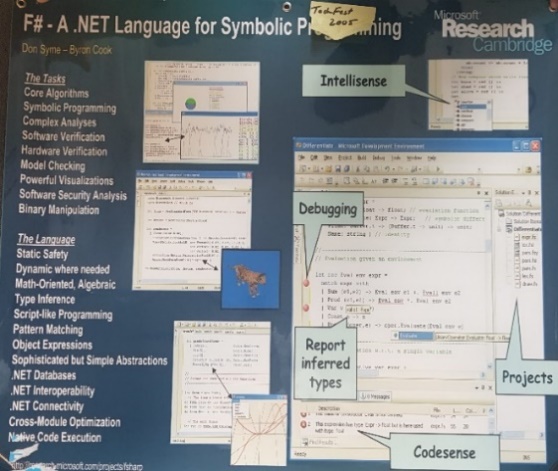 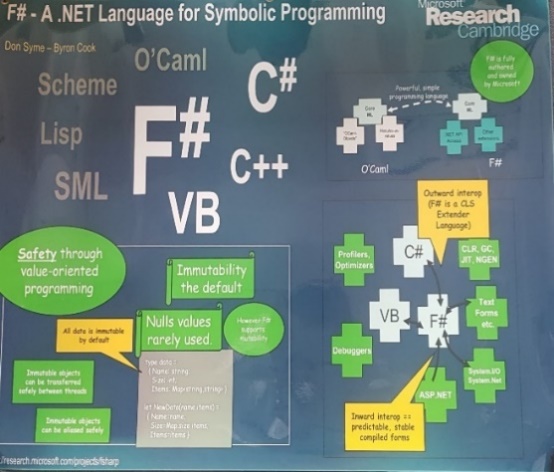 Figure 2- Two posters for F# 1.0 at MSR TechFest 2005F# developed in crucial ways during 2004-06.  Based on successful trials, and with the support of Byron Cook, MSR manager Luca Cardelli agreed to add developer support to the project. On February 10, 2005 we were able to advertise and on 24 March 2005, James Margetson joined to form a small team with interns (Dominic Cooney, May-July 2004, Gregory Neverov June-August 2006). Small internal and external user communities grew and trust in the project began to form. The technical additions made to F# during this time were as follows:Completion of the core Caml-like language programming model (2004)Targeting .NET generics (2004)Addition of initialization graphs (2004)Addition of method overload resolution and object-expressions for interoperability with .NET (2004)Addition of “statically resolved type parameters” for handling overloaded arithmetic in a way that fits with Hindley-Milner type inference (2005)Addition of class/interface constructs for object programming (2005)Addition of implicit class construction (2006)Addition of the “light” indentation-aware syntax (2006)Addition of a treatment of subtyping within Hindley-Milner type inference (2006)Addition of runtime meta-programming via quotations (2006)Addition of F# Interactive, a REPL for F# (2006)Initial Visual Studio tooling (2006)Bootstrapping (2006)Execution on Linux using Mono (2006)To “proof” the language we turned to some existing OCaml codebases at MSR including the SPiM (Stochastic Pi Machine), Static Driver Verifier and Terminator projects.  These tests were successful, for example allowing the addition of a Windows-based GUI to SPiM.   During this time, James Margetson was responsible for performance testing and supporting the internal use of F# on these projects by Andrew Phillips, Jakob Lichtenberg and Byron Cook. Margetson also implemented the first REPL for F# and created numerous compelling demonstrations of interactive development using F# scripting and the REPL. The author and Margetson were responsible for documentation and releases.During this time F# was not the result of a “meeting of minds” amongst MSR Cambridge language researchers, but rather myself and collaborators pursuing a series of design additions to the initial implementation, with the help of some feedback from colleagues, users, researcher networks such as WG2.8 and an emerging worldwide community.  The design conversations in the external community on mailing lists and in blog responses were encouraging, and internal and external adoption was growing steadily. F# 1.0 – PipelinesOne of the first things to become associated with F# was also one of the simplest: the “pipe-forward” operator, added to the F# standard library in 2003:let (|>) x f = f xIn conjunction with curried function application this allows an intermediate result to be passed through a chain of functions, e.g.[ 1 .. 10 ]     |> List.map (fun x -> x *x)     |> List.filter (fun x -> x % 2 = 0)instead of List.filter (fun x -> x % 2 = 0)    (List.map (fun x -> x *x) [ 1 .. 10 ])Despite being heavily associated with F#, the use of the pipeline symbol in ML dialects actually originates from Tobias Nipkow, in May 1994 (with obvious semiotic inspiration from UNIX pipes) :… I promised to dig into my old mail folders to uncover the true story behind |> in Isabelle/ML, which also turned out popular in F#... (e.g. see http://paste.pocoo.org/show/134013/ for some example from Scala -- it cites "F#'s pipeline operator"). In the attachment you find the original mail thread of the three of us [ Larry Paulson; Tobias Nipkow; Marius Wenzel], coming up with this now indispensable piece of ML art in April/May 1994. The mail exchange starts as a response of Larry to my changes. …Tobias …came up with the actual name |> in the end…The use of the pipeline symbol is particularly important in F# because type-inference is propagated left-to-right and name resolution occurs based on information available earlier in the program.  For example, the following passes type checking without an explicit type annotation:let data = [ "one"; "two"; "three" ] data |> List.map (fun s -> s.Length)In contrast the following requires an explicit type annotation:let data = [ "one"; "two"; "three" ] List.map (fun (s: string) -> s.Length) dataThe F# library also defined two and three-argument pipeline operators, e.g.let (||>) (x1, x2) f = f x1 x2(0, data)     ||> List.fold (fun count s -> count + s.Length)F# 1.0 –Tackling Object ProgrammingFrom the outset, F# consumed class and interface definitions from .NET. Being a functional language, it was natural to begin by supporting an expression-based form of object implementations akin to function closures.  F# 1.0 described these as follows:An object expression declares an implementation and/or extension of a class or interface. For example, the following specifies an object that implements the .NET IComparer interface:{ new IComparer with Compare(a,b) = compare a b }After attempts to allow .NET classes to be declared using OCaml-like record types, on April 27, 2005 I began the process of designing the object-programming extensions for F#, through an email to Dominic Cooney (no longer an intern, but experienced in using F# and a sounding board for private discussions):We’re continually coming across the need to be able to present F# APIs in a more OO way.  …I’m wondering if I could run some drafts of both the language mechanisms and the API itself by you for your comments, since you are so familiar with both the library and the standards expected of .NET libraries. In the next iteration of the discussion on May 19, 2005 the F# object programming syntax took its near-final form (with the exclusion of implicit constructors, added later):type X =  override x.ToString() = "abc"  member x.InstanceProperty = "fooproperty"  member x.MutableInstanceProperty    with get() = "fooproperty"    and set(v) = System.Console.WriteLine("mutated!")  member x.InstanceIndexer     with get(v) = v+1  member x.InstanceMethod(s1) = "baz"  static member StaticProperty = "fooproperty"  static member MutableStaticProperty    with get() = "fooproperty"    and set(v) = System.Console.WriteLine("mutated!")  static member StaticMethod(s1,s2) = "static method"In this syntax, “x” is the name of the “this” or “self” parameter and its use in declarations such as “member x.InstanceProperty” represent binding occurrences.  The decision to use a user-defined explicit name for this parameter was partly driven by similar decisions in the OCaml system, and partly by the feeling of horror I had experienced while refereeing an academic paper on the subtleties of the resolution of “this” in Java inner classes.  Since nesting of such constructs would eventually be required, and considered normal in an ML-family language, it would be better to require an explicit name.In retrospect, the addition of object programming to F# was a process of “deconstruction” of object-orientation into its essential elements of roughly 20 individual features: dot-notation, classes, method-overloading and so on.  I later formalized this list in a private email as follows.Acceptable features related to object programming quickly incorporated into F#:Instance properties and methods and type-directed name resolutionImplicit constructors Static members, i.e. using type names as qualifiersIndexer notation arr.[x]  Named and optional arguments on methodsNon-hierarchical interface typesObject expressions Explicit interface implementation on object, record and union types)Object programming features that are “ok when necessary” but need some justification and thought: Mutable data (if you’re using imperative state)Defining events (an imperative .NET standard but not such a bad one)Defining operators on types (rarely needed but useful for interop)Auto properties (I don’t use them much but they are useful for interop)Implementing IDisposable and IEnumerable (both imperative, but pretty normal and a reasonable standard)Tasteful uses of type extensionsStructs (for performance)Delegates (for interop)Enums (for interop)Object programming features that are included in the design of F# but whose use is generally “going too far”, unless there are explicit performance goals, or API-usability goals, or binary compat goals  achieved:Implementation inheritanceNulls and Unchecked.defaultof<_>Method overloadingAdditional primary constructors (a form of overloading)Object programming features that are not supported at allProtected members (they only encourage implementation inheritance).Anything to do with aspect oriented programmingThrough this process features were progressively incorporated into F# in a way that preserved the essence of the core expression language and emphasized delegation over inheritance.  I summarize this today by stating that “F# embraces ‘object’ programming and de-emphasizes ‘object-oriented’ programming, especially implementation inheritance”. For example, the “protected” accessibility modifier is not supported even to this day in F#, since it is perceived to encourage implementation inheritance.F# was by no means the only language deconstructing object-oriented programming around this time. Some of this has been discussed in the prior section on the reactions to object-orientation by the academic programming language design community, including the GJ and Pizza languages. Other examples include Effective Java , emphasizing composition over inheritance.F# 1.0 – Improving the Functional Core: Initialization GraphsThe first novel feature added to F# was an adjustment to initialization and recursion of a kind not previously used in strongly typed functional languages. At the time OCaml already supported recursive definitions of functions (as with all functional languages), and definitions of recursively-referential data such as the following:    let xs = 1 :: xsHere “::” is the OCaml “cons” operator, and the declaration gives an infinite list of ‘1’ values. This is implemented by creating a single allocate cons-cell and “fixing up” the tail pointer to point back to the value itself.  However this technique only applies when allocating values.  It doesn’t support functional abstraction, and doesn’t apply when any computation is involved in value construction.The F# approach to this problem area was designed and implemented initially in mid-2004 and presented internally at MSR Cambridge on September 4, 2004 then at the ML Workshop 2005 . This feature was inspired by the above OCaml feature, and hallway conversations with Georges Gonthier and the idea of giving “co-inductive” interpretations to recursive definitions wherever possible.  Co-inductive techniques – including co-inductive algebras as an interpretation of object-orientation – was a popular research topic at the time. In the 2004 presentation, I focused on how to define networks of “reactive objects”: Forget subtyping.  Forget inheritance.   The restrictions on self-referential and mutually-referential objects is what makes ML a poor GUI programming language….At least when driving reasonable libraries such as System.Windows.Forms, and the problem gets worse the more “declarative” a library gets…. C# “solves” this through a mishmash of implicit nulls and/or “create-and-configure” APIs.   ML “solves” it in a similar way.  F# permits the above techniques, but offers another solution…The solution offered was to extend the “let rec” construct to allow the definition of not just functions and directly-allocated recursively-referential data, but also a graph of values and objects produced via computation, e.g.F# permits you to write values (and not just functions) whose specifications appear to refer to themselves, but where the recursive references are hidden inside delayed values such as inner functions, other recursive functions, anonymous 'fun' lambdas, lazy computations, and the 'methods' of object-implementation expressions. The recursion is 'runtime checked' because there is a possibility that the computations involved in evaluating the bindings may actually take the delayed computations and execute them. The F# compiler inserts delays and thunks so that if runtime recursive reference does occur then an exception will be raised.The recursion is 'reactive' because it only really makes sense to use this when defining automaton such as forms, controls and services that respond to various inputs and make self-referential modifications as a result. A simple example is the following menu item, which prints out part of its state as part of its action:   let rec menuItem =       new MenuItem("Say Hello",                    EventHandler(fun e -> printf "Hello %s\n" menuItem.Text),                    Shortcut.CtrlH)A compiler warning is given because in theory the "new MenuItem" constructor could evaluate the callback as part of the construction process, in which case a self-reference would have occurred - and F# can't prove this won't happen. The ML Workshop paper describes the historical precursors to this feature and its technical basis – “recursive use exceptions” can be produced during initialization but once initialization succeeds no further exceptions are possible. The feature is still used occasionally in F# today, and it later influenced aspects of the design of F# object programming: in F# 2.0 class definitions, virtual calls that “recursively” invoke object members in sub-classes during object construction are checked for initialization safety and will raise an exception if reentrancy occurs before initialization is complete. F# 1.0 – Improving the Functional Core: Overloaded Arithmetic Among the obvious problems of OCaml was the question of overloaded arithmetic.  OCaml had avoided adding type classes in the style of Haskell and had instead adopted a syntax-disambiguated approach to integer and floating-point arithmetic, e.g.    let x1 = 1 + 1      (* an integer*)    let x2 = 1.0 +. 2.0 (* a floating point number, note the +. instead of + *)This approach was practical for symbolic programming, which did not use numeric types extensively, but impractical in the context of .NET, which had its own standards in this area. For example, a type supporting overloaded arithmetic would indicate this by supporting a static member call op_Addition. The F# approach to solving this problem was inspired by work on HM(X) and G'Caml, a proposal for treating these issues in OCaml .  Specifically, “method constraints” were added, introduced by a deliberately baroque syntax:    let inline (+) (x: ^T) (y: ^U) : ^V =          ((^T or ^U): (static member op_Addition : ^T * ^U -> ^V) (x, y))This definition says that any use of “+” is implemented via inlining a call to an appropriately-typed op_Addition method, defined on the type ^T or ^U, i.e. the type of either the left-hand or right-hand argument.  The ^T notation for type variables indicates statically resolved type parameters (SRTP), i.e. type parameters which are resolved to a nominal type at compile-time.  The inline keyword was added to F# only to support this construct: by inlining, the constraint would be resolved according to the types available at point of use. This allows overloaded arithmetic to integrate neatly with Hindley-Milner type inference, and code to take a more natural form:    let x1 = 1 + 1     // an integer    let x2 = 1.0 + 2.0 // a floating point number    let x3 = DateTime.Now + TimeSpan.Years(1.0) // a dateSRTPs subsequently got used more generally in F# as a mechanism for constrained generics, though originally it was only specifically designed to cope with overloaded arithmetic.F# 1.0 – Improving the Functional Core: Active PatternsSince the 1980s, one of the best-loved features of strongly-typed functional programming languages has been pattern matching, represented in F# and OCaml by the match … with … construct. Since Wadler’s work on views  it had been recognized that pattern matching suffered a lack of abstraction: you couldn’t write new pattern matching constructs for existing or abstract data types.  During the “proofing” of F# in 2005 the importance of this problem in real-world OCaml codebases like SPiM and Static Driver Verifier became obvious to me: there were many cases in those codebases where implementation details of types were “leaking out” into code through pattern matching, making changes of core representations difficult.  In early 2006 I began the process of deciding what to do about this for F#.  The idea of “active patterns” or “views” had featured in academia but had never been implemented in a practical strongly-typed FP system .  Since F# had to interoperate with .NET object types whose representations were private, it became natural to add extensible pattern matching. In May 2006, Gregory Neverov joined as an intern and was assigned this topic.  A prototype emerged quickly, and was presented at WG 2.8, July 16-21, Boston. Simon Peyton Jones gave very helpful advice for F# at this time, recounting the various attempts to add view patterns to Haskell, an emphasizing the need for “bang for buck” in such a feature, i.e. simplicity of declaration and use. An initial implementation of F# active patterns was released in August 2006, an ICFP paper followed , and the feature remains a very widely used part of the F# language.F# active patterns allow for partial , complete and multi-case patterns. Here is an example of defining partial active patterns to parse a string into an integer or boolean:// create an active patternlet (|Int|_|) str =   match System.Int32.TryParse(str) with   | (true, i) -> Some i   | _ -> None// create an active patternlet (|Bool|_|) str =   match System.Boolean.TryParse(str) with   | (true, b) -> Some b   | _ -> NoneOnce these patterns have been set up, they can be used as part of a normal “match..with” expression.// create a function to call the patternslet testParse str =     match str with    | Int i -> printfn "The value is an int '%i'" i    | Bool b -> printfn "The value is a bool '%b'" b    | _ -> printfn "The value '%s' is something else" str// testtestParse "12"testParse "true"testParse "abc"The design quickly had influence beyond F#. One attendee of the WG2.8 workshop mentioned above was Martin Odersky, and on July 25, 2006 he replied:I enjoyed a lot discussing with you at the WG 2.8. I have been thinking how to do active patterns in Scala. It seems I can replace existentials by dependent types. It is less clear to me at present is how to do GADT like behaviour. From this email and the first EPFL paper , it seems that the addition of active patterns to F# had some impact on the design of Scala. The final versions of the respective mechanisms for F# (active patterns) and Scala (extractors) were designed and implemented around the same time.    F# 1.0 – Improving the Functional Core: First-class EventsEarly F# applications included GUI programming for systems like SPiM, and inevitably reactive, asynchronous and event-based programming received greater emphasis in F# than in previous ML-family language designs. .NET metadata and C# included a built-in notion of “event”. However, this concept sits uneasily in a typed functional language design, for two reasons:C# events are “built-in” to the language and .NET metadata, when the intuition is that they belong in a libraryC# events can’t be treated as first-class values.  In the process of designing the F# object system – and in order to simplify and regularize it – “first-class events” were designed as an F# language and library extension and released on March 23, 2006.  The aim was to make .NET events look and feel as if they were just library-defined values, and further allow the combination of events as first-class event values. Representative code samples for first-class events were:let mouseMove =   form.MouseMove   |> Event.filter (fun e -> e.Button = MouseButtons.Left)  |> Event.filter (fun _ -> inputMenuItem.Checked)Here form.MouseMove is a first-class event allowing registration and de-registration of handlers.  The event composition filters triggers of form.MouseMove to generate a new event that only fires when the Left mouse button is down and a particular menu item is checked.  Common patterns of event composition, filtering, combination and transformation can now begin to be abstracted.  The addition of this feature directly influenced Wes Dyer, leading to the creation of the Reactive Extensions (Rx) project with Erik Meijer. Registering event handlers has implications for memory leaks, later dealt with by converting this part of the F# programming model to use the IObservable type from Rx.  This topic also led to an F#-related publication by Petricek and Syme on garbage collection in reactive systems .F# 1.0 – Improving the Functional Core: Computation Expressions and AsyncIn April 2007, I spent a six-week sabbatical at EPFL with Martin Odersky in Lausanne.  Odersky was then developing Scala, an exciting time for that language and group. Partly through this visit another important idea was seeded and eventually added to the core F# design: computation expressions and their application to asynchronous programming.  This would still be influencing C# years later, in C# 5.0 (async/await) and 8.0 (async sequences), and in turn influence many other languages. The problems addressed by computation expressions and “async” were as follows.  First, from 2003 there was an increasing focus on multi-core and parallel processing in commodity computing systems. Further, the rise of web-programming put server-side concurrency and client-side long-running web-requests to the fore. Additionally, in the context of Windows, it could be assumed that “operating system threads were expensive”, thus ruling out approaches to concurrency based purely on OS threading.  This combination of factors gradually led languages and frameworks to take a strong point of view on concurrency and user-level threading.  For .NET the focus of C# work at the time was on shared-memory primitives and locking . While good for low-level high-performance primitives, the .NET community were crying out for better, more productive abstractions.  For many other languages, the focus was on actor-like message queueing systems, futures or continuations.  From the theoretical side, it had long been recognized:async was a form of monadic programming implemented via continuation passing;adding “syntactic sugar” for monadic computations would make an expressive addition to a programming or specification language.At EPFL in 2007, I noticed that Philipp Haller had added a react { … } construct for message processing in Scala , and realized that some kind of primitive construct to deal with asynchronous programming was going to be needed in F#.  C# had added “iterators” in C# 2.0 (again initiated by MSR) and this also featured an implicit inversion of control-flow which was of interest in the context of async programming.Ideas around async programming had also been floating around the OCaml community and its mailing lists, especially through the async implementation used in the system MLDonkey by Fabrice le Fessant, begun in 2001. Haskell had added monadic syntax, and later arrow syntax. Many theorem proving systems had generic notational extensions. But no strict functional language had a suitable monadic syntax allowing the re-interpretation of all control constructs in asynchronous form, and in OCaml and Standard ML libraries of functional combinators were generally used instead.  On returning from EPFL, I discussed these problems with Margetson around May 2007, who emphasized the importance of monads in implementing async programming. This led me to finally experiment with adding a monadic syntax to F# and apply it to asynchronous programming, leading to the addition of “computation expressions” and async { ... } to F# in 2007 .  On October 10, 2007 we announced these features in the blog post Introducing F# Asynchronous Workflows, Representative async code samples used in the blog posts at the time were as follows:    let task1 = async { return 10+10 }    let task2 = async { return 20+20 }    Async.Run (Async.Parallel [ task1; task2 ])Here:async { return 10+10 } generates an object of type Async<int>.  Async.Parallel [ task1; task2 ] composes two task specifications generating a new value of type Async<int[]>Async.Run takes this and runs it, returning the array [20; 40]. The identifier async refers to a builder for a computation expression. Within such an expression a monadic bind “let!” can be used, so the interpretation of code such as:   async {        let! x = p1        let! y = p2       let z = x + y       return z + y     }is    async.Bind(p1, (fun x1 ->         async.Bind(p2, (fun y ->             let z = x + y in            async.Return(z + y))))The above example shows the use of the “async” builder, however the same syntactic mechanism can be used for any builder whose nominal type defines the appropriate set of methods.  Syntactically, a computation expression can include all control constructs of the F# language, i.e. let-bindings, try/with, try/finally, if/then/else, pattern matching, for loops and while loops, plus the additional construct let! for monadic binding. With the exception of let-bindings and pattern matching, these constructs are re-interpreted by an appropriate method on the builder type: builder.Bind, builder.For, builder.TryFinally and so on.  The syntactic machinery for de-sugaring monadic computations is generalized to allow its reuse for a range of other compositional computations, including “monoidal” computations such as list comprehensions. To achieve this, computation expressions are additionally allowed to include “yield x” (de-sugared to a call to builder builder.Yield)sequential composition (de-sugared to a call to builder.Combine) unit (de-sugared to builder.Zero) These again give the de-sugared interpretation for corresponding language constructs.  The various families of control constructs that could utilize computation expressions were eventually characterized by Petricek and Syme  and in 2010 they developed an experimental monadic generalization of pattern matching called Joinads .As an example of a monoidal computation, consider the use of the mechanism for the “seq” computation expression, for (on-demand) sequence comprehensions.  To give an example,     let data = [ 1 .. 5 ]    seq {      yield "zero"      for a in data do         match a with         | 3 -> yield "hello"; yield "world"         | 2 -> yield a.ToString()          | _ -> ()     }Is interpreted as:    let data = [ 1 .. 5 ]    seq.Combine(        seq.Yield "zero",        seq.For(data, (fun a ->           match a with           | 3 ->                seq.Combine(                   seq.Yield "hello",                    seq.Yield "world")           | 2 ->               seq.Yield (a.ToString())           | _ ->               seq.Zero ())))Evaluates to an overall sequence value yielding this list of items on-demand:    [ "zero"; "1"; "2"; "hello"; "world"; "4"; "5"] This computation expression has no “Bind” and is not monadic (defining Bind/Return), but rather monoidal (defining Yield/For/Combine/Zero).  The introduction of computation expressions to F# hit three nails with one hammer: iterators (C#), list comprehensions (functional languages) and async programming (F#) were all dealt with via the one general syntactic mechanism.  The mechanism is widely used in F# today and is applied in many ways including for .NET tasks, F# asynchronous sequences and F# web server component specifications.F# 1.0 – Meta-programmingF# 1.0 saw the addition of “quotation meta-programming” to F#.  Quotations had been a significant feature in LISP since its inception. However, they had rarely found their way into strongly-typed functional or OO languages. In 2005, the C# team found new uses for expression quotations in their early prototypes of LINQ, which added a comprehension syntax and runtime expression quotations to C# to express both in-memory and database queries. Under-the-hood, LINQ used a combinator encoding of queries heavily inspired by functional programming. A key contributor to LINQ was Erik Meijer who was an avid evangelist for functional ideas in general and innovative in their application. LINQ was highly successful and is a widely used feature of C# today.  Additionally, I had previously used ForteFL at Intel, a strongly-typed functional language that included expression quotations.  Further, systems such as Mathematica and R allowed expression quotations and made interesting use of these facilities to mix symbolic and computational elements. When early versions of LINQ were announced in 2006, I decided to experiment with adding quotations to F#, initially with the aim of interoperating with the query mechanisms available in LINQ.  This work released on January 26, 2006 in prototype form under title “F# meets LINQ, and great things happen (Part I)”.  A sample code fragment was as follows:    let q =        db.Customers        |> where  <@ fun c -> c.City = "London" @>         |> select <@ fun c -> c.ContactName @>Some of the details changed in later releases, but here <@ … @> is an expression quotation literal, forming a quotation of the expression tree. These parts of the program were re-interpreted at runtime and executed as part of an SQL query.  This mechanism was also applied to a broader range of “heterogeneous execution” problems, running F# code on the GPU by utilizing the Accelerator library from MSR. Collectively this work was published at the ML Workshop . Later, in F# 2.0, the design of the API for F# quotations was extensively revised and simplified.In early 2006, Tomas Petricek at Charles University, Prague began work on a JavaScript compiler and web programming system utilizing F# quotations.  He joined the F# team as an intern in April 2007, working on extending the use of F# for JavaScript and GPU compilation, and returned as an intern in 2009, making many contributions to F# 2.0 including its IDE tooling.F# 1.0 – Improving the Functional Core: Indentation-aware SyntaxAnother addition during the F# 1.0 timeframe was the addition of an indentation-aware syntax, released on September 23, 2006.  The F# indentation-aware syntax option is a conservative extension of the explicit language syntax, in the sense that it simply lets you leave out certain tokens such as in and ;; by having the parser take indentation into account. This can make a surprising difference to the readability of code. Note: This feature is similar in spirit to the use of indentation by Python and Haskell, and we thank Simon Marlow (of Haskell fame) for his help in designing this feature and sketching the implementation technique. We also thank all the F# users at MSR Cambridge who've been helping us iron out the details of this feature. The origins of this feature are from my experience looking at samples of Haskell and Python code, and from frequently being asked “why does F# require the ‘in’ token for ‘let x = … in’” by non-functional-programming audiences.  I made a private judgement that the presence of these extra tokens was a limiting factor in F# adoptability.  The feature was refined over future iterations and became the default for F# code in F# 2.0 in 2010.F# 1.0 – IDE ToolingA significant factor in F# 1.0 was the inclusion of IDE tooling that would integrate with Visual Studio 2005 and 2008. The early implementation of this tooling was done by myself based on prototypes for extensible, language-neutral tooling by Daan Leijen, stemming from Project 7, and referencing some of the prototype implementation of Visual Studio tooling for SML.NET . The early versions were adequate for demonstration purposes and adoption by enthusiasts.  However, during the implementation of this tooling many mistakes were made, for example, the accuracy and completeness of autocomplete was not initially good, an only corrected by adding numerous adhoc cases to the implementation;the tooling was not designed to scale to incremental editing of large projects;the tooling was not incremental in the context of incremental edits to a single file;the tooling did not work well with multi-project codebases involving both C# and F# projectsthe implementation of the tooling was not designed with the most recent advances in code-editing features in mind (e.g. rename refactoring, code structure highlighting and rich-text code inspection hints) Some of these limitations stemmed from the samples originally used as the basis for the implementation and were not corrected sufficiently quickly.  Overall the “compiler service” part of the F# compiler codebase became poorly implemented, though sufficiently effective in use for common scenarios to justify its ongoing development.  These problems dogged F# tooling until 2010 in terms of accuracy, quality and completeness, and arguably have only been resolved through the creation of the F# Compiler Service components in 2015 and subsequent improvements in 2017.  From the language design perspective, the assumption of IDE tooling had strongly affected the C# design.  For example, the syntax of the C# LINQ design was influenced by the basic question “will we be able to give good IDE assistance as people type LINQ queries”.  This assumption was not generally a driving factor of the F# design itself, however it was an occasional consideration.Finance and Functional: Microsoft Commits to F#, 2007During 2006-07, external adoption of F# began to grow, partly on the base of steady blogging about the features and utility of the language.  Social media and “scalable” communication was emphasized over conference publications, and the blogging was used to highlight the practical nature of the F# feature set and its adoption. The online developer video portal Channel 9 opened their doors, allowing us to reach a broader audience. There was a lack of practical alternatives for functional programming on Windows and .NET, and F# received growing attention.  .NET user groups existed worldwide, and some began to give presentations on F#. Download rates were about 18,000/year in early 2007: far from mainstream, but relatively substantial for an MSR project, and F# was the most visited site on research.microsoft.com, somewhat unexpectedly. The language developed a strong community feel and some related technologies began to emerge: in 2006 Jon Harrop started his F# Journal followed by F# for Visualization and F# for Numerics, and later made his influential OCaml for Scientists book available as F# for Scientists; in 2007 WebSharper was initiated by Adam Granicz, including a transpiler from F# to JavaScript and the ability to use F# for both client and server components ; in 2007 IntelliFactory began offering consulting services in F# .  In 2006, James Huddlestone, an editor at Apress, approached Syme and Pickering to author the first two books on F#: Beginning F# and Expert F#, the latter joint-authored with Adam Granicz and Antonio Cisternino.   By March 2007 the language and implementation had matured to “F# 1.9”, and I presented an F# update and lecture at the internal tradeshow MSR TechFest in Redmond. In 2 hours I'm flying off to TechFest 2007 in Redmond. … James Margetson, myself and other members of the F# community will be presenting a booth on F#, highlighting how the language has both matured to be an incredibly useful tool and how it is also acting as a vehicle for innovative applied functional programming research.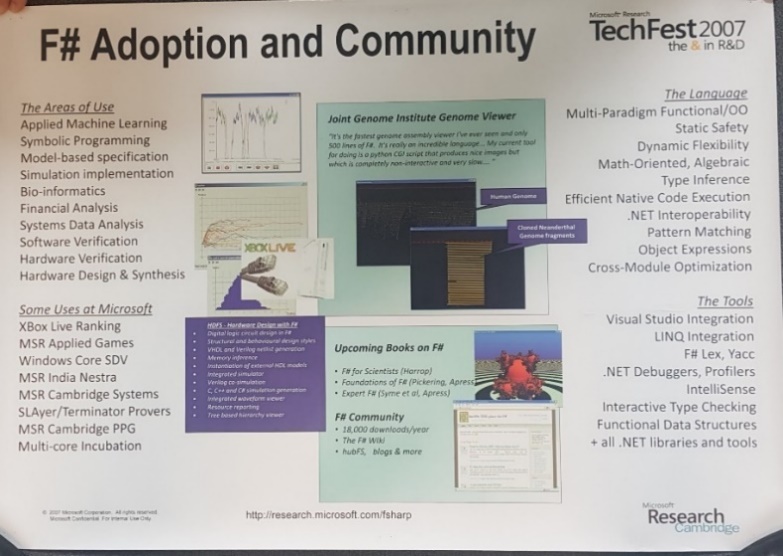 Figure 3 One of the posters used for F# 1.9 at TechFest 2007Among other things, Bill Gates visited the booth. Like all research organizations, MSR needed its successes, and giving backing to F# at this stage was an obvious choice. I and my collaborators at MSR took a “drip, drip” approach to increasing awareness of the language amongst Vice Presidents in Microsoft, forwarding emails and information at a steady rate, and giving presentations opportunistically.  On May 31, 2007 the head of the Microsoft Developer Division (“DevDiv”, the makers of Visual Studio), S. Somasegar replied:It is exciting to see F# continue to gain excitement, buzz and real adoption in the world. There is also a growing excitement for functional languages in general. What do you think we should do if anything on functional languages and specifically with F#?  Have you thought about whether we need to do some level of deeper VS integration for F#.  I would love to hear your thoughts on this.Some influential enterprise customers began to look at the language.  Notably:Credit Suisse trialed and adopted early versions of the language successfully in 2006-07, in the context of the Global Modelling and Analytics Group, to author models for financial instruments and orchestrate existing Windows COM components;Morgan Stanley initiated a large project to convert large portions of their analytics to Windows and F#, to replace a legacy APL codebase.In the summer of 2007 the influence of Wall St was at its peak worldwide. Among other things, one F# customer committed to a large purchase of “Windows HPC”, a new high-performance computing product based around Windows Server. Emails about F# from these companies were forwarded to management, including Craig Mundie, then Chief Research and Strategy Office, and presentations given to Mundie, Anders Hejlsberg and Steve Ballmer.   In August 2007, the Applied Games Group at MSR Cambridge featuring Ralf Herbrich, Thore Graepel and Phil Trelford won a company-wide machine learning competition for predicting ad clicks using F#.  Burton Smith and Dave Wecker were strong advocates in Redmond. On August 30, 2007, Craig Mundie sent this email:Thanks.  We are going to proceed with the productization of F#.  S. Somasegar will drive that to happen now.  F# was to be “productized”, i.e. enter the stable of officially supported Microsoft languages.F# 2.0 – 2007 to 2010In practice, the prospect of becoming a Microsoft-supported language was both exhilarating and terrifying.  What did it mean? Who had committed to what?  Who would manage the project? How long would we have to refine the language from a research prototype?  Who would be on hook for “supporting” the language? What promises had been made to whom? Who was on-board internally? What criteria would we be measured against?  None of these things were initially clear.  Some things soon became clear: the process would be run out of Redmond (despite initial talk of hiring equal people in Cambridge); DevDiv would provide funding via dedicated “headcount” (there were no budgets for individual projects); we would have 1-2 years to complete a sustainable, long-term supportable version of the language; we would have an application focus on “functional programming for the enterprise” and “technical computing”. A whirlwind tour of New York financial institutions was arranged in December 2007, and I found myself giving presentations on functional programming to core quantitative finance groups in institutions such as Morgan Stanley, Bank of America and Credit Suisse.  Over the next 6 months, an initial team was formed at in Redmond, including program manager Luke Hoban (Nov 1, 2007 – June 2010), developer Jomo Fisher (early 2008 – mid 2010), engineering lead Tim Ng, and QA staff Matteo Tavaggi, Daniel Quirk and Chris Smith.  Laurent Le Brun helped test code in Cambridge as an intern in 2011, and James Margetson continued to work on the compiler and tools in Cambridge until March 2011.  Mads Torgerson, Luca Bolognese and Raj Pai from the C# team were involved in initial planning. I spent 4 weeks with the Redmond team in February 2008.However, not all was plain sailing.  Developing a new language is controversial and a driver of potential negative responses. DevDiv were pushing forward many innovative projects. For example, teams were formed to drive forward dynamic languages on the .NET platform with the “Dynamic Language Runtime”, including Iron Ruby and Iron Python: these projects were both compatriots but also competitors for development resources. Likewise, a large project to add Software Transactional Memory to .NET had started, partly at the instigation of MSR. Amidst the Global Financial Crash and its aftermath, Microsoft cut its workforce by 5,000 in January 2009, and projects across the board were at risk, and many were cancelled, right through to 2014.    In addition, .NET itself began to be seen less purely positively as it reached some limits of its applicability, discussed below.Further, Microsoft programming products appealed to a relatively conservative end of the programming industry: would these people accept a functional programming language? C# had a very active user base with very strong tooling. In such a context, where Microsoft came under surprising pressure after years of growth, landing F# as an industry-applicable language was not out of the question, but couldn’t be taken for granted.So, what was F# for, at least as far as Microsoft was concerned?  As a general-purpose language, the answer was and remains obvious: “F# is for programming”.  However, as an addition to an established product range that wasn’t going to cut it: F# couldn’t realistically be presented as a replacement for C#, C++ and Visual Basic with their millions of existing customers. A key factor was the “designer” tooling in these toolchains: this tooling was expensive to build and maintain and undergoing continual churn as user interface technologies changed. It was decided early that it was not realistic to make this tooling available for F# 2.0.   Management had communicated early that F# would be a “first-class language in Visual Studio”, implying to some that all Visual Studio tooling would be made to work with F# on par with C#. The dissonance between these positions caused frustration amongst users dependent on Microsoft for tooling. In this context I coined the term “functional-first” programming to characterize the methodology associated with F# in practice: functional prototyping followed by elements of object programming (for software engineering and interop) and imperative programming (for performance). A guiding mantra at the time was “F# is functional-first programming for the enterprise”.  In addition, despite the prevailing economic conditions, Microsoft invested in a new “Technical Computing Initiative” (TCI), starting in 2010. This eventually employed 300 people and included an entirely new programming language called Exie, never released.  F# was not directly involved in this, and the TCI was subsequently reorganized three years later without producing a major product, but F# was loosely associated with some of its public content, and thus the meme was born that “F# is for technical computing” or even just “F# is for that math stuff” – something which was both true and false simultaneously. Many examples of successful use of F# had been in technical areas, especially for implementing “computational engines” within larger systems, and F# could be used directly as a MATLAB or Python-like language when equipped with suitable libraries.  Books such as F# for Scientists by Harrop were excellent early material and F# had existing adoption with the finance industry. In bio-tech, F# was being used for DNA analysis at the Joint Genome Institute. The association between functional languages and “mathematical-style programming” has long held currency, and, while I tried hard to avoid it, this epithet continued to apply to F# for some time. The writing of the first two editions of Expert F# was crucial in refining the exact details language between 2007 and 2010, as did the authoring of the F# 2.0 Language Specification, written as an informal but rigorous 200 page document in the style of the C# Language Specification and used as the basis for much QA work.  During this time, literally thousands of design suggestions poured in via fsbugs@microsoft.com, a very direct channel between team and customers for Microsoft at the time. On the one hand, this meant that the language had been proofed in detail by time of launch, on the other it caused the team to be reactive to user demands.  Hundreds of bugs were fixed, many design improvements were made and multiple “beta” versions released.  During this time, roles in the team also changed.  I had to become more of a “product architect”, making definitive final, detailed decisions about the composition of the language.  From 2008 the center of gravity of the project moved to Redmond (and the USA), and both online working and face-to-face visits with the Redmond team were crucial.  The importance of quality increased greatly, and we began to look for features to cut.  Ultimately the F# 2.0 feature set resembled that of F# 1.9 closely, but the quality of the language specification, design, implementation and tools had increased drastically.On April 12, 2010, with a volcano in Iceland, and after an arduous 2 years that put considerable strain on all involved, the first officially supported version of “Visual F# 2.0” was released as part of Visual Studio 2010. In practice “Visual” F# was a misnomer: we had supplied a strongly-typed, code-oriented functional programming language suitable for adoption in the Windows ecosystem.  This was a great step forward and raised the profile of strongly-typed functional programming in the industry. However, more was going to be needed. F# 2.0 – Units of Measure One significant feature was added to the language in 2009: units of measure checking and inference.  This work was initiated by Andrew Kennedy, a researcher at MSR Cambridge whose PhD thesis had shown how to integrate unit inference with Hindley-Milner type inference . In late 2007 Kennedy began to prototype, and on December 10, 2007 sent links internally to a working version, refined over the next year and made available in preview release on August 29, 2008.  In the context of the Microsoft TCI, adding unit inference aligned with other goals, and it is also an elegant, powerful and non-intrusive feature yet to be rivalled in other languages.As an overview of this feature, consider the following definition:[<Measure>] type cm[<Measure>] type ml = cm^3[<Measure>] type Llet convert_ml_l (x : float<ml>) = x / 1000.0<ml/L>The code declares two fresh units (cm and L) and a unit abbreviation (ml).  The conversion function defines a conversion between ml and L.  In practice, a library of SI unit definitions is provided in the F# standard library.  Code that is generic with respect to units is also supported:// Distance, meters.[<Measure>] type m// Time, seconds.[<Measure>] type slet genericSumUnits (x: float<'u>) (y: float<'u>) = x + ylet v1 = 3.1<m/s>let v2 = 2.7<m/s>let x1 = 1.2<m>let t1 = 1.0<s>let result1 = genericSumUnits v1 v2   // A valid function calllet result2 = genericSumUnits v1 x1   // Error reported: mismatched unitsNew data structures can also be made generic with respect to units:type vector3D<[<Measure>] 'u> = { x : float<'u>; y : float<'u>; z : float<'u>}// Create a position vector.let xvec : vector3D<m> = { x = 0.0<m>; y = 0.0<m>; z = 0.0<m> }// Create a velocity vector.let v1vec : vector3D<m/s> = { x = 1.0<m/s>; y = -1.0<m/s>; z = 0.0<m/s> }From a technical perspective, the major challenge with the units of measure feature is its integration with F#’s version of Hindley-Milner type inference.Type Providers and F# 3.0 With F# 2.0 essentially completed by December 2009, the attention of the F# group at Microsoft rapidly turned to “what’s next” for F#. Since 2005, C# had not stood still: the experience of adding generics and iterators to C# 2.0 (2005) had cultivated a surprising and ongoing taste for innovation in language design through the addition of new features.  In C# 3.0 (2008), the C# team introduced LINQ (Language Integrated Queries), mentioned earlier. In C# 4.0 (2010) the C# team turned their attention to dynamic programming, adding a set of weakly-typed features that are less widely adopted. This culture of innovation also played well with a Microsoft Research agenda and some looked towards F# to supply new ideas that could later influence C#.  Likewise, C# could influence F#, and support for LINQ was brought in to F# 3.0.Separately, the process of “productizing” F# had exposed me to a wide range of applied programming scenarios.  A common theme was data integration: many applications of F# and .NET involved programming against external information sources.  Further, F# had a REPL called F# Interactive, which, together with Visual Studio made an interactive editor environment suitable for data scripting. Putting these themes together it became obvious that F# could expand its capabilities in data programmability.The work on F# type providers began at Microsoft Research from an internship in mid-2008 with Adrian Moors, where we discussed supporting diverse data-oriented user experiences such as:“referencing a database” (and having its types and contents be immediately accessible in an F# scripting context, with both editor/autocomplete and REPL execution)“referencing a spreadsheet” (and likewise having its “types” and contents be immediately accessible)“referencing a web service” (with similar effect)“referencing a CSV file” (with similar effect)Together we called this “referencing the planet”.  However, while that framed the problem, those initial explorations didn’t lead to something usable, and it was clear that a major technical challenge needed to be solved: we needed to think again about a general mechanism to “bring data into the language, in a strongly-typed way”.  Essentially, we needed a meta-programming mechanism to bring arbitrary schematized data into the language. Prototyping with Jomo Fisher led to a compile-time meta-programming mechanism initially called extended static typing and then awesome types and finally type providers. In brief, an F# type provider is a compile-time meta-programming plug-in component which is added to F# editor, compiler and REPL tooling in the same way as a library. A type provider provides information about a programmatically-generated space of nominal object type definitions and associated properties and methods.  It also provides macro expansions for the implementations of these properties and methods. The mechanism works in an “on-demand” way, so that a type provider could supply an infinite sea of related nominal types.  This enables an astonishing range of applications and led to fascinating discussions about applications with people from many different parts of the industry.  Curiously, few of these conversations were with programming language researchers!The early demos were developed by Fisher and communicated internally on February 17, 2010. It felt exhilarating – we were demonstrating what we felt to be entirely new experiences like:the immediate integration of Excel spreadsheets into F# programming with auto-complete and type-checking;the immediate integration of scalable semantic-web information sources such as the entity graph called Freebase , again with auto-complete and type-checking;directly referencing multiple databases in a single data script in a strongly-typed way.This was F# 2.0 but suddenly connected to immensely rich data sources, with IDE-integrated tooling.  Further, we were doing these prototypes in the context of a language and tooling we could deliver “for real” to industry.  By June 2010 we felt that we’d hit on somewhat of a goldmine for F#. The feature addressed pragmatic customer concerns; was simple to demonstrate; was innovative; avoided the need for bespoke tooling for different data sources; and allowed F# to leap-frog other languages in terms of data integration. Further, this feature could “transcend the divide” between research and product and enable continued cooperation between MSR and the Microsoft product teams. In 2011 both MSR and Microsoft management committed to making type providers a major part of F# 3.0. The period between 2010 and 2012 was spent refining the mechanism and delivering a set of type-providers to work alongside F#. An online demonstrator called Try F# was produced, funded by Tony Hey in Microsoft External Relations. F# 3.0 also included enhanced support for LINQ queries and a range of other improvements and fixes. Sarika Calla, Donna Malayeri and Layla Driscoll took on program management responsibilities during this time.  Joe Palmer, Brian Macnamara, Dmitry Lomov, Wonseak Chae and Vlad Matveev were development staff, and Matteo Tavvaggi, Lincoln Atkinson, Tao Liu and Jack Hu were QA staff. Kevin Ransom joined the team towards the end of F# 3.0, bringing depth of experience, having worked on .NET and Visual Studio since its inception. In 2011, Tao Liu presented the “F# design patterns” on Channel 9. Keith Battocchi (2011-13) and Ross McKinlay (2013) worked as contractors for Microsoft Research on applications of type providers, developing applications of type providers potentially relevant to the Microsoft product line-up including integrating Microsoft Dynamics CRM and Windows WMI computer management information and presenting at MSR TechFest 2012 and 2013.On release of F# 3.0 on September 12, 2012,  F# type providers immediately became a significant part of the F# ecosystem, confirmed with the later creation of the FSharp.Data library of commonly-used type providers for XML, CSV and HTML data by Tomas Petricek and Gustavo Guerra.  Other applications of type providers include:Database integration (SQL)Language integration (T-SQL, RProvider)Configuration information integration (FSharp.Configuration)Web APIs (via JSON and schematizations such as WSDL and Swagger)Schematized “big-data” sources including HadoopThe paper Types from data - Making structured data first-class citizens in F#  received a Distinguished Paper award at PLDI 2016 and was selected as one of three CACM Research Highlight in 2018..NET, F# and the Shift to Cloud and Mobile ComputingThe focus of this paper is the early history of F#, particularly up to F# 3.0 in 2012 and the core set of innovative features that have formed the backbone of all future versions of the F# language. In the remainder of this paper, I continue the more recent history since 2012, but in slightly less detail, particularly focusing on themes that were present in the early history but where major changes have occurred.Not all was plain sailing for F#, C# and .NET at Microsoft in the F# 3.0 period.  This stemmed largely from seismic shifts within the industry itself, with the rise of mobile and cloud computing.  The iPhone was launched in 2007 and a massive change began in the industry. Around 2011, .NET hit serious hurdles inside Microsoft. For Windows 8, the Windows team needed to reassess programmability in the light of the “consumer app” model being so successful on the iPhone and iPad. As part of this, the Windows team decided to embrace HTML5 and JavaScript as a first-class language for Windows programmability, and Windows 8 eventually supported C#, JavaScript and C++ as the main programming languages for “Windows Store” apps.  This was seen by many external observers as a “retreat” from .NET, even though C# was the most popular language for Windows Store app development. This perception was reinforced when the development of Silverlight, the browser-hosted version of .NET, was halted. Further, seeing the threat from the iPhone, iPad and Android, the Windows team wanted to focus on consumer applications rather than enterprise.  For F# at Microsoft this posed a series of challenging issues. Within the company’s product range, F# was positioned as “functional programming for the enterprise” at a time where enterprise programming became less important to company strategy, despite the enterprise sector sustaining up to 95% of company profits through “platform pull-through”. For internal political reasons, DevDiv didn’t feel able to push F# as a choice for app programming on to the powerful Windows team. Fortunately, F# continued to receive good backing from DevDiv. While a reduction in resourcing occurred, and the pressure was considerable, the team were given the resources to deliver the F# 3.0 feature set at high quality, and subsequently F# 3.1 and so on.  However, things were undoubtedly changing in the computing landscape and many projects at Microsoft were affected. There was a causal connection from Steve Jobs’ success with the iPhone to pressure on many technologies at Microsoft.  Fortunately, around this time a major structural shift at Microsoft occurred with the development of the Azure cloud platform, originally released in 2010 but achieving maturity and increasing commercial success from 2012.  A similar shift to commodity computing on the server-side happened with platforms such as Amazon Web Services and Google Cloud Platform.   Cloud programmability is highly suited to both high-level languages and functional programming, and from 2012 it became clear that Azure and cloud computing was a critical part of the future of F#. The same applied to .NET more generally, and Azure became increasingly influential in the technical strategy for .NET, C# and F#.  Azure also drove a sea-change in Microsoft as the company fully embraced open source for its programming languages, SDKs and tools used to access Azure. At this time Microsoft also fully embraced the use of Linux within Azure – unthinkable a decade before.  Microsoft now “loved” Linux and it formed a core part of one of its growth businesses.During this time, the consultancy Nessos in Athens developed an innovative cloud programming system called MBrace implemented in F# . Originally conceived as a distributed programming system, later iterations emphasized cloud computing and big-data processing, and was used internally at Microsoft to demonstrate the relevance of F# for cloud programming. A New Dawn for F#, C# and .NET: Open and Cross-Platform, At Last!F# faced its most important and seemingly insurmountable challenge since its inception. Open-source software had become the norm, and .NET, F# and C# were now definite outliers in the world of programming languages and runtimes: largely closed source – or at least not accepting external contributions.  At Microsoft there were many who advocated embracing open source, and the question had been lurking in the background since the inception of .NET. In 2004 a “shared-source” version of .NET had been released. The source for F# had also been included with early MSR releases but on a non-commercial basis. However open source was still controversial, and, in several instances, projects had been open-sourced only to be stopped soon after.  “Going open” was thus still risky and needed to be explained carefully. On November 11, 2010, Microsoft made the first release of the F# source under an OSI-approved license (Apache 2.0), placing F# in the vanguard of changes that would soon be embraced more widely. Even more importantly, on April 3, 2014 Microsoft started accepting contributions to F#, which again “led the way” in embracing a full open-engineering process. This also enabled a corresponding shift towards open-design and, with F# 4.0, the language shifted to an open and transparent design process.  The language design process and RFCs are now run through the FSSF under the guidance of myself, Phillip Carter (program manager for F# at Microsoft) and Chet Husk.The shift to openness had other effects too: in 2013 the .NET community finally developed a modern, effective way to deliver packages through the creation of the NuGet package manager and the nuget.org package repository.  Prior to this, the poor packaging story for .NET components was a major inhibitor to the growth of both .NET and F#.  In 2014 a technical breakthrough was made with the creation of the FSharp.Compiler.Service (FCS) package by Petricek, Ryan Riley and Dave Thomas with many later contributors.  This contains the core implementation of the F# compiler, editor tooling and scripting engine in the form of a single library and can be used to make F# tooling for a wide range of situations.  This has allowed F# to be delivered into many more editors, scripting and documentation tools and allowed the development of alternative backends for F#.   Key editor community-based tooling includes Ionide, by Cieślak and contributors, used for rich editing support in the cross-platform VSCode editor, with over 1M downloads at time of writing.Today, open-source is the norm for nearly all language and cloud tooling at Microsoft. The primary driving factor behind this change is the increased focus on the Microsoft Azure cloud platform at Microsoft, with an economic basis in selling services, rather than on selling packaged software and tools. C#, .NET and F# tooling accepts contributions and has many contributors. Currently hosting over 120,000 packages, with nearly 10 billion package downloads, the NuGet package ecosystem is rapidly growing to be one of the largest and most comprehensive in the world.  The open source Paket client has been a popular way to access this ecosystem for F# developers, and the open source FAKE build scripting tool – where the build scripts are written in F# – has been a “gateway drug” for the adoption of the language, allowing its incremental adoption without rewriting the core of the project code.The F# Community and the F# Software Foundation The F# community was initially sustained through hubFS.net forums (2005), created by Chris Barwick under the pseudonym “optionsScalper”. The online Community for F# (2007) was created by Ryan Riley.  The creation of the SkillsMatter London meetup in 2012 propelled the growth of the F# community in the UK and Europe, and by 2018 over 50 F# meetup groups have been created worldwide. Community-run F# conferences include openfsharp, F# Exchange and fableconf, and F# material is regularly presented at both .NET-friendly and functional-friendly conferences. In 2011 the hubFS forums were replaced by FPish.net, implemented by Adam Granicz and others at IntelliFactory. In 2014, Tomas Petricek and Phil Trelford and myself met in a café in Cambridge and decided to start the F# Software Foundation (FSSF), commonly known as “fsharp.org”.  Initially this was an informal organization along the lines of the Python Software Foundation.  An online meeting of potential community members was initiated, and Petricek and Trelford explained their goals: a fun, open web-based organization that could represent the interests of F# users.  Membership was free, requiring only agreement with the mission statement of the organization, and grew quickly to about 500 members.  In 2016 the FSSF incorporated as a U.S non-profit under the guidance of Reed Copsey and Mathias Brandewinder, and now holds yearly board elections. The formation of the FSSF was a highly significant moment for F#.  Until then, a strong “culture of dependence” had existed in the .NET and F# communities, where users (including paying customers) expected Microsoft to solve all problems, provide all resources and make all public communication about these technologies.  For example, many of those leading or participating in F# community activities were also Microsoft MVPs (Most Valued Professionals), and Microsoft ran either an F#-specific or .NET-specific MVP program from 2010 to the time of writing.  The F# MVP program was both a major positive – for example, the community was worldwide – but also a major negative, because it was not initially truly independent. With the formation of the FSSF this situation changed: the F# community now had a strong self-defining voice that could collect social proof, advocate for the use of F# and help guide community engineering efforts. As a result, F# evangelism began to be more effective. One result of the community’s more active role in evangelizing F# was the creation of “F# for Fun and Profit” by Scott Wlaschin, an impressive collection of didactic material about functional programming concepts and practical F# topics that has been very influential in the F# community.The FSSF now has over 2000 members and owns fsharp.org and github.com/fsharp. The FSSF is now at the heart of the F# community and works with community stakeholders on F# education, diversity, tooling, governance, conference and software initiatives.  The suggestions, RFCs and other documents related to the F# language design process are hosted by the FSSF..NET Core: Microsoft take C#, F# and .NET Cross-PlatformThe question of cross-platform support for .NET was present from the start: even the shared source release of 2004 was cross-platform.  In the same year, the Mono project was launched by Miguel de Icaza and others to implement a fully open-source and cross-platform version of .NET. F# ran successfully on Mono since 2006.  In 2016, Microsoft released a fully open-source and cross-platform implementation of .NET called .NET Core.  Since 2017, F# support is included directly in the .NET Core SDK and included in the standard Linux packages. With v2.0 released, .NET Core has been increasingly successful, and the use of F# on Linux and Docker is now mainstream within the community.  Cloud providers including Amazon and Google now support F# through .NET Core, which forms the backbone of .NET support in cloud-hosted services such as Azure Functions, Amazon Lambda and Google Cloud Platform.The inclusion of F# directly in the .NET Core SDK is one the most significant long-term event in the history of the language: F# is now supported everywhere that the .NET Core SDK is installed, in a simple, consistent way and with full backing from both an open source community and major commercial interests. Further, .NET Core has enabled the programming framework to throw off some of the very tight constraints that came with backwards compatibility within the Windows ecosystem, allowing rapid introduction of new features into the runtime layer.  .NET Core allows side-by-side (i.e. non-interfering, local) installations so installing updated runtimes does not affect existing applications on the same machine. This allows co-evolution of the runtime and its languages (always one of the strong points of OCaml, which originally inspired F#) and has already had impact on the design of C# and F#, with the recent “Span” feature of C# 7.2 and F# 4.5 (allowing safe on-stack references to interior sub-ranges of data such as strings) including both runtime and language elements.F# for MobileThe industry shift to mobile and cloud computing saw a huge rise in the importance of Android and iOS as platforms from 2009 onwards.  With millions of people using .NET, a startup called Xamarin was formed to allow C# and F# developers to use their existing skills to program apps for Android, iOS and Windows devices.  The Xamarin toolchain runs .NET IL code to interoperate with Java (for Android) and Objective-C (for iOS).  Xamarin also provided cross-platform user interface programming options including Xamarin.Forms. Xamarin was eventually acquired by Microsoft and, as of 2018, F# is a supported language in Microsoft’s mobile programming offerings.F#, JavaScript and Full Stack ProgrammingSince 2005 JavaScript has risen in importance as a delivery platform for programming languages. In 2007, Tomas Petricek experimented with the first Javascript transpiler for F#. In 2008 the first version of WebSharper was released, including a more accurate and performant Javascript transpiler.  Innovative for its time, WebSharper is now a complete open-source full-stack programming toolkit using F# as its primary programming language.In 2015 the F# community also developed Fable, another JavaScript implementation of F#, for web development in the JS/Node ecosystem . At the time of writing, Fable is seeing increasing adoption for web programming.  Fable became a key part of SAFE-Stack, a “full stack” solution for F# that incorporates web client, server and cloud computing.RetrospectiveIn telling the genesis and early history of F# I positioned it as one of several “reactions” by those experienced in strongly-typed functional programming to the tidal wave of Java and object-oriented programming that engulfed the industry in the mid-1990s and the rise of the JVM and .NET.  In this light, F# was in the vanguard in changing how we deliver functional languages: F# and Scala were among the first languages to be explicitly design and implemented on the assumption of an industry-standard runtime substrate such as the JVM or .NET.  With hindsight this decision was a good one and has subsequently been followed by many languages including Clojure, Nemerle, Kotlin and Swift (the latter targeting the Objective-C runtime as substrate). A more recent wave of languages has assumed JavaScript as a substrate, e.g. Elm, TypeScript and PureScript.  This approach is now so common as to be industry-standard for new language efforts.Programming languages get used for many purposes, and it would be impossible to do justice to the many fascinating things people have done with F#.  A key aspect of the early work of the FSSF was to collect and communicate “social proof” about the effectiveness of F# through testimonials.  Three uses are, however, particularly striking.  First, F# was used to implement LIQUi|> (“Liquid”), a quantum simulator for F#, by Dave Wecker and Microsoft Quantum Computing. Second, F# was used in conjunction with Rhinoceros3D to construct the digital 3D model used in the manufacturing of the cladding of the Louvre Abu Dhabi Dome, a picture of which is included in Figure 4.  Thirdly, F# was the primary language used at Jet.com, a start-up subsequently acquired by Walmart at a valuation of over $3B, and the first “unicorn” built using the Azure cloud platform. These alone constitute success for strongly-typed functional programming of a scale undreamt of in 1998.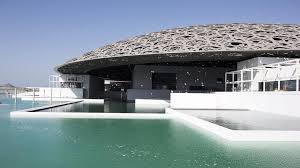 Since around 2007 strongly-typed functional programming has shifted from relative obscurity to be a central paradigm in programming. C#, Java, C++, Scala, Kotlin, Swift, Rust and TypeScript now all include elements of strongly-typed FP, and Apple executives extolled functional features at the launch of Swift in 2014, including pattern matching, generics, option types, type inference, tuples and closures, something unthinkable in 2005.  Haskell, F# and OCaml have all grown in use, and newcomers such as Elm and ReasonML are also finding good adoption.What caused this shift? Some factors have been touched on in this paper – for example, the relative decline of widget-based GUI programming, and the corresponding rise of web programming, cloud computing, multi-core programming and scalable-data processing, all of which are amenable to functional programming. The rise in importance of JavaScript is also surely of relevance: although untyped it has many functional features. That said, it is noticeable that the transition also seems to have started when Scala and F# matured and received support at the heart of the computing industry. More recent entrants such as Swift, ReasonML, TypeScript and Elm face many challenges, but a lack of industry awareness of strongly-typed functional programming is not one of them. We’ve come a long way since 2007, and Wadler’s question “Why no one uses functional programming?” has been consigned to the many short-lived curiosities of history.F#’s InfluenceThe most obvious direct influence of F# has been on C#. C# 2.0 (generics) was based on preliminary work by myself and others working on precursors to F#, specifically with the intent of supporting ML-family languages on .NET. C# 3.0 (“var x = …”), C# 5.0 (tasks/async), C# 7.0 (tuples, pattern matching) and C# 8.0 (non-null pointers as the default) were all heavily influenced by F#. Given that C# is one of the most widely adopted languages today, and underwent rapid iteration in the 2000s, it is reasonable to claim that the presence of F# within the Microsoft Developer Division played an important role as a bridge between the stream of ideas that constitute “functional programming” and C#.   That said, the ideas have flowed both ways, with F# also influenced by C# 1.0 (objects, properties, events), C# 3.0 (LINQ) and C# 7.0 (Span). There have also been influences on C# from other sources such as Icon (C# 2.0 Iterators), Python (C# 4.0 Dynamic) and the internal projects Axum by Gustafsson et al. (C# 5.0 state machine compilation of async) and M# (C# 7.0 Span). The addition of first-class events and compositional event-combinator programming to F# influenced directly the initiation of the Rx project, a reactive-functional programming toolkit now re-implemented as a pattern in multiple languages including Rx.JS.  The early influence of F# here was recounted informally to me by Wes Dyer. Other direct influences of F# on languages are harder to measure: language designers tend to be coy about their influences both direct and indirect. Both Elixir and Elm use the |> operator and there are ways to emulate that operator in other languages such as Scala and R. The Scala designer, Martin Odersky, was intimately aware of F# throughout its history in his role on the MSR Cambridge Technical Advisory Board and EPFL research includes efforts to bring F# type providers to Scala. .  The apparent influence of F# on the creation of Scala extractors was mentioned earlier in this article. Swift seems to have been influenced by F#, and Kotlin seems to use C#, F# and other languages as reference points.  Rust seems to have been influenced by OCaml, and the author Graydon Hoare refers to F# extensively when discussing “What’s Next” after Rust. TypeScript was directly influenced by F#: one of the originators of TypeScript was Luke Hoban, who began TypeScript (then called Strada) immediately after working on F# 2.0. Recently he noted the influence of F# on early parts of the TypeScript design.  The extent of this influence is a matter of debate, but it is my opinion that TypeScript would not have appeared from a Microsoft team in anything close to its current form without the influence of F#.From the outset, F# placed non-nullness as central to its design: the value “null” can’t normally be used in conjunction with F#-declared types, and in practice null-reference exceptions are rare.  This affects many micro-decisions in the language. Coming from the OCaml perspective, this is an obvious choice, and in the cultural context of MSR Cambridge – including the presence of Tony Hoare at the lab and the memory of his “Billion Dollar Mistake – any other choice would have been unthinkable .  However, languages like Scala didn’t make the same decision, and even by 2014 F# was the only significant language running on the JVM or .NET that placed non-nullness as central to its design. At the time of writing, in August 2018, C# 8.0 is planning to make non-nullness the default, a dramatic shift that I hope will herald a shift to eliminate this endemic problem from the programming industry. F# has been central to this process.F# was the first language to introduce an “async” modality to allow the localized reinterpretation of the existing control constructs of the language. This meant that converting a piece of code from “synchronous” to “asynchronous” involved nothing more than wrapping “async { … }” around the code and marking up the “await” points (“let!” in F#).   This directly influenced the async/await mechanism added to C# 5.0 in 2012 – the F# version was first presented to the C# designers in 2007 and many discussions were held in between.  The C# async/await feature has been influential on TypeScript, Kotlin and other languages.  Mistakes and QuestionsMistakes are hard to admit, and best seen in their historical context.  From the early history, the greatest mistake related to F# was that neither .NET nor the language were open source or using open engineering.  This mistake was well-understood by the core contributors at the time and many across Microsoft were advocating for a shift to open-source. Put simply, an innovative language grew in the research lab of a company that had not yet embraced open source: those involved did what they could through source drops, and the problem was eventually solved via the shift to open source engineering and design from 2011 to 2014. The rectification of this mistake will likely be the most significant development in the history of the language. Further, the fact that F# was able to navigate 2002-2011 while using closed-engineering is largely due to the recognition of its qualities by decision makers at Microsoft.One unfortunate side effect of closed-engineering was discontinuity: most early contributors to F# soon moved on to other jobs. Because F# was not open source, they were unable to continue to contribute to the codebase, even transitionally. Today, contributors can come and go freely and frequently answer questions about older code.From a technical perspective, F# has many achievements, and the core feature set has been stable and even binary-compatible since F# 1.9.  There are, of course, some design mistakes, including active bugs.  Of these, the “statically resolved type parameter” mechanism is perhaps the one causing most corner-case niggles. Originally designed just for operator overloading, the mechanism is also used by advanced F# users as a type constraint mechanism akin to Haskell type classes. Perhaps more concerningly, it is also used extensively and inappropriately by some beginner F# users.   The combination of complex SRTP constraints with algorithm-based type inference is, however, fragile, and it is proving hard to fix some mistakes in the resolution of SRTP constraints without breaking some existing code in corner cases.  If backwards compatibility were not a major concern this would not be a problem, however it is highly valued by both the F# community and Microsoft design groups.The design of F# incorporated some features of OCaml which, in retrospect, could have been omitted.  One example is generic comparison: OCaml supports unconstrained generic structural operators =, <>, <, >, <=, >=, compare, min and max.  The F# design enforces “equality” and “comparable” type constraints on these operators, but runtime the implementation of generic comparison is complicated, particularly because of corner cases such as NaN on floating point numbers. There are also performance implications when using these operators. In retrospect, the whole generic comparison feature could likely have been omitted from F#, or greatly constrained.One recurring theme of F# language evolution has been its interaction with corresponding C# and .NET design elements.  For example, F# 1.9 added Async<T> in 2007.  In contrast, .NET added Task<T> in 2010 and C# 5.0 added language integrated support for Task<T> in 2012.  At the high level these are all “the same thing”, i.e. lightweight user-level threading. However, even at the time of writing, in 2019, these sit awkwardly together. They interoperate: you can generate Task<T> from an Async<T>, and await a Task<T> in an Async<T>, but each has distinct advantages. For example, when using Async<T>, the F# programmer is relieved of the burden of passing cancellation tokens explicitly, and, when using Task<T>, performance can produce fewer allocations.  This tension, where F# added one version of a feature, only for C# to add a modified version of a similar feature later, was repeated even with tuples: F# had boxed tuples from the outset in 2002, and C# added unboxed tuples in 2017.  In 2017 the F# design team had to adjust F# to allow both boxed and unboxed tuples. The introduction of C# expression quotations in 2007 was similar: F# had quotations Expr<T>, but C#’s expression quotation added LINQ’s Expression<T>, widely used by .NET libraries. C# expressions quotations are strictly more limited than F# quotations (covering only C# expressions, and not statement forms), and more complicated, but they are effectively a .NET standard.  To my knowledge no other language dances quite so closely with a “bigger” language. It is important for the long-term integrity of the F# design that these adjustments are done with extreme care.One small but fortuitous mistake was the precedence of the “back-piping” operator f <| x, which can’t be used in iterated fashion f2 <| f1 <| x due to a left-associative precedence. This was not deliberate – the precedence was simply taken from OCaml - but was never fixed because the preferred F# style is  x |> f1 |> f2. The mistake has the benefit of restricting the use of the operator. The F# library also includes multi-argument back-piping operators <|| and <||| which should never have been included simply for stylistic reasons: code using them is very rare but also incomprehensible.As a language design, F# has many opportunities to evolve, and over 200 active language suggestions are recorded on the “F# Language Suggestions” site that forms part of the official FSSF language design process. Two of the most popular suggestions are type classes and higher kind type parameterization. However, in both cases I’ve indicated an unwillingness to add this feature to F# without also adding a matching feature to C#, partly to avoid a recurring pattern of multiple semi-compatible versions of similar features.As indicated in the discussion on .NET Core, significant evolution steps are likely to happen in conjunction with the design of both C# and the .NET runtime itself.  One example is the addition of safe high-performance memory primitives called “Span” in F# 4.5 and C# 7.2.  This feature had the added benefit of helping iron out various minor problems present since the F# 2.0 design.ConclusionIn this article, I have tried to sketch the long arc from Robin Milner in the 1970s to F# as it is today, with a focus on the genesis and early history of F# and the context in which that happened. F# has come a long way since 2001, when it was an idea in an email on the OCaml mailing list, or 2006, when it was a Microsoft Research project, or 2010, when F# 2.0 was effectively tied to Windows. The core spirit of ML - succinct, type-safe, correct, pragmatic, functional-first programming – has held true throughout this journey, with the integration of new ideas along the way.  F# today is open-source and cross-platform, with both commercial support and a vibrant community. It has solid future evolution path and is usable as a practical and enjoyable functional-first programming language in many application domains.  AcknowledgementsMany thanks to Andrea Magnorsky, Phillip Carter, Phillip Haller, Darren Platt, Natallie Baikevich, Richard Campbell, Adam Granicz, Tomas Petricek, Mark Laws, Miguel de Icaza, Phillip Wadler, Mark Staples, Robert Pickering, Simon Peyton Jones and many others for feedback on early drafts of this paper.  Any mistakes that remain are my responsibility. Please contact me with extra information or corrections.REFERENCESISSN:0730-0301Price:$15.00Alves-Foss, J. (1999). Formal Syntax and Semantics of Java. Berlin: Springer-Verlag.Benton, N., & Kennedy, A. (1999). Interlanguage working without tears: blending SML with Java. In ACM SIGPLAN Notices - ICFP '99 Proceedings of the fourth ACM SIGPLAN International Conference on Functional Programming (pp. 126 - 137). ACM.Benton, N., Kennedy, A., & Russo, C. V. (2004). Adventures in Interoperability: The SML.NET Experience. In PPDP '04 - Proceedings of the 6th ACM SIGPLAN International Conference on Principles and Practice of Declarative Programming (pp. 215-226). ACM.Bjornson, J., Tayanovskyy, A., & Granicz, A. (2010). Composing Reactive GUIs in F# Using WebSharper. IFL. Bloch, J. (2001). Effective Java. Prentice Hall.Bollacker, K., Evans, C., Paritosh, P., Sturge, T., & Taylor, J. (2008). Freebase: a collaboratively created graph database for structuring human knowledge. ACM SIGMOD international conference on management of data, (pp. 1247-1250).Boulton, C. (2003, May 23). Is F# a Major or Minor Consideration for Microsoft? Retrieved from http://www.internetnews.com/dev-news/article.php/2211931Bracha, G., Odersky, M., Stoutamire, D., & Wadler, P. (1998). Making the future safe for the past: Adding Genericity to the Java Programming Language. In Proceedings of the 13th ACM SIGPLAN conference on Object-oriented programming, systems, languages, and applications (pp. 183-200). ACM SIGPLAN Notices.Burmako, E. (2013). Scala macros: let our powers combine! On how rich syntax and static types work with metaprogramming. SCALA@ECOOP. Cardelli, L., & Abadi, M. (1996). A Theory of Objects. New York: Springer-Verlag.Duffy, J., & Sutter, H. (2008). Concurrent Programming on Windows: Architecture, Principles, and Patterns. Addison Wesley.Dzik, J., Palladinos, N., Rontogiannis, K., Tsarpalis, E., & Vathis, N. (2013). MBrace: Cloud Computing with Monads. In Proceedings of the Seventh Workshop on Programming Languages and Operating Systems. New York: ACM.Emir, B., Odersky, M., & Williams, J. (2007). Matching Objects with Patterns. In ECOOP '07 - Proceedings of the 21st European Conference on Object-Oriented Programming (pp. 273-298). Springer-Verlag.Erwig, M. (1996). Active Patterns. In 8th Int. Workshop on Implementation of Functional Languages, LNCS 1268 (pp. 21-40).Furuse, J. (2002). G'Caml, Caml with Extensional polymorphism extension. Retrieved from http://cristal.inria.fr/~furuse/old/generics/index.html García-Caro, A. a. (2018). Fable - The compiler that emits JavaScript you can be proud of! Retrieved from http://fable.ioGarrigue, J. (2002). Simple Type Inference for Structural Polymorphism. FOOL - 9th Conference on Foundations of Object-Oriented Languages. Gordon, M. (2000). From LCF to HOL: a short history. In Proof, language, and interaction (pp. 169-185). MIT Press. Retrieved from https://www.cl.cam.ac.uk/archive/mjcg/papers/HolHistory.pdfGranicz, A. (2018). WebSharper. Retrieved from http://websharper.comHaller, P., & Odersky, M. (2009). Scala Actors: Unifying thread-based and event-based programming. Theor. Comput. Sci. 410, 202-220.Harper, R., Milner, R., & Tofte, M. (1990). The Formal Definition of Standard ML. MIT Press.Hoare, T. (2011). Null References: The Billion Dollar Mistake . Retrieved from https://www.infoq.com/presentations/Null-References-The-Billion-Dollar-Mistake-Tony-HoareKennedy, A. (1996). Programming Languages and Dimensions . University of Cambridge PhD Thesis.Kennedy, A. (2009). Types for Units-of-Measure: Theory and Practice. In P. Z. Horváth, LNCS 6299, Central European Functional Programming School (pp. 268-305). Springer Link.Kennedy, A., & Syme, D. (2001). Design and Implementation of Generics for the .NET Common Language Runtime. In PLDI 2001 - Proceedings of the ACM SIGPLAN 2001 Conference on Programming Language Design and Implementation. New York: ACM.Launchbury, J. (1993). Lazy imperative programming. ACM SIGPLAN Workshop on State in Programming Language, (pp. 46-56).Leroy, X. (2004). A few papers on Caml. Retrieved from https://caml.inria.fr/about/papers.en.htmlLeroy, X. (2019). Retrieved from A History of OCaml: https://ocaml.org/learn/history.htmlMacKenzie, D. (2001). Mechanizing Proof - Computing, Risk, and Trust. MIT Press.MacQueen, D. (2015, September 3). The History of Standard ML. Retrieved from http://sml-family.org/history/ML2015-talk.pdfMicrosoft. (2012). Key Events in Microsoft History. Retrieved from http://download.microsoft.com/download/7/e/a/7ea5ca8c-4c72-49e9-a694-87ae755e1f58/keyevents.docMicrosoft. (2019). What is F#. Retrieved from https://docs.microsoft.com/en-us/dotnet/fsharp/what-is-fsharpPeake, A., & Granicz, A. (2009). The first substantial line of business application in F#. CUFP '09 - Proceedings of the 2009 Workshop on Commercial Users of Functional Programming. Petricek, T., & Syme, D. (2010). Collecting Hollywood's garbage: Avoiding space-leaks in composite events. In ISMM 2010 - Proceedings of International Symposium on Memory Management. Petricek, T., & Syme, D. (2011). Joinads: a retargetable control-flow construct for reactive, parallel and concurrent programming. In PADL 2011 - Proceedings of Practical Aspects of Declarative Languages. Petricek, T., & Syme, D. (2014). The F# Computation Expression Zoo. In PADL 2014 - Proceedings of Practical Aspects of Declarative Languages. Petricek, T., Guerra, G., & Syme, D. (2016). Types from data: Making structured data first-class citizens in F#. In PLDI 2016 - Proceedings of Conference on Programming Language Design and Implementation. Rabhi, F., & Gorlatch, S. (2003). Patterns and Skeletons for Parallel and Distributed Computing. London: Springer-Verlag.Sangiorgi, D., & Walker, D. (2001). PI-Calculus: A Theory of Mobile Processes. New York: Cambridge University Press.Seger, C., Jones, R., O'Leary, J., Melham, T., Aagaard, M., Barrett, C., & Syme, D. (2005). An industrially effective environment for formal hardware verification. In IEEE Transactions on Computer-Aided Design of Integrated Circuits and Systems, Volume 24, Issue 9 (pp. 1381-1405).Syme, D. (1993). Reasoning with the Formal Definition of Standard ML in HOL. In Higher Order Logic Theorem Proving and Its Applications (pp. 43-60). Springer-Verlag.Syme, D. (1995). A new interface for HOL - Ideas, issues and implementation. In LNCS 971 - Higher Order Logic Theorem Proving and Its Applications pp 324-339. Springer-Verlag.Syme, D. (1999). Declarative theorem proving for operational semantics (PhD thesis). Cambridge. Retrieved from https://www.repository.cam.ac.uk/handle/1810/252967Syme, D. (2001, November). ILX: Extending the .NET Common IL for functional language interoperability. Electronic Notes in Theoretical Computer Science, pp. 53-72.Syme, D. (2003, June 2). Caml Weekly News. Retrieved from https://lwn.net/Articles/34678/Syme, D. (2004, September 4). F#, GUI Programming and the Problem of Mutually Referential Objects in ML-style Programming . Retrieved from https://github.com/dsyme/fsharp-presentations/blob/master/2004-09-28-serious/dsyme-serious-sep-04-v3.pptSyme, D. (2006). Initializing Mutually Referential Abstract Objects: The Value Recursion Challenge. Electronic Notes in Theoretical Computer Science (ENTCS), 148(2), 3-25.Syme, D. (2006). Leveraging .NET meta-programming components from F#: integrated queries and interoperable heterogeneous execution. In ML '06 Proceedings of the 2006 workshop on ML (pp. 43-54). New York: ACM.Syme, D., Neverov, G., & Margetson, J. (2007). Extensible Pattern Matching via a Lightweight Language Extension. In ICFP '07 - Proceedings of the 12th ACM SIGPLAN International Conference on Functional Programming (pp. 29-40). ACM.Syme, D., Petricek, T., & Lomov, D. (2011). The F# Asynchronous Programming Model. Practical Aspects of Declarative Languages. Wadler, P. (1987). Views: A Way for Pattern Matching to Cohabit with Data Abstraction. In POPL '87 - Proceedings of the 14th ACM SIGACT-SIGPLAN Symposium on Principles of Programming Languages (pp. 307-313). New York: ACM.Wadler, P. (1998, August 1998). Why no one uses functional languages. ACM SIGPLAN Notices, 33(8), pp. 23-27.Wlaschin, S. (2017). Domain Modeling Made Functional. Pragmatic Bookshelf.